CẢNH ĐỨC TRUYỀN ĐĂNG LỤCQUYỂN 5Toå thöù 33 (6): Ñaïi Sö Tueä NaêngToå thöù 33: Ñaïi Sö Tueä naêng coù 43 vò ñeä töû noái phaùp (19 vò thaáy coù ghi luïc, 10 vò baøng xuaát).Tam taïng Quaät Ña ôû Taây AÁn-ñoäThieàn sö Phaùp Haûi ôû Thieàu ChaâuThieàn sö Chí Thaønh ôû Caùt ChaâuThieàn sö Hieåu Lieãu ôû Bieån ThieämThieàn sö Trí Hoaøng ôû Haø BaécThieàn sö Phaùp Ñaït ôû Hoàng ChaâuThieàn sö Trí Thoâng ôû Thoï ChaâuThieàn sö Chí Trieät ôû Giang TaâyThieàn sö Trí Thöôøng ôû Tín ChaâuThieàn sö Chí Ñaïo ôû Quaûng ChaâuHoøa-thöôïng chuøa Phaùp Taùnh ôû Quaûng Chaâu AÁn ToângThieàn sö Haønh Tö ôû nuùi Thanh Nguyeân thuoäc Caùt ChaâuThieàn sö Hoaøi Nhöôïng ôû Nam NhaïcThieàn sö Vónh Gia Huyeàn Giaùc ôû OÂn ChaâuThieàn sö Boån Tònh ôû nuùi Töø KhoângThieàn sö Huyeàn Saùch ôû Vuï ChaâuThieàn sö Linh Thao ôû Taøo KheâThieàn sö Tueä Trung ôû chuøa Quang Traïch thuoäc Taây KinhThieàn sö Thaàn Hoäi ôû chuøa Haø Traïch thuoäc Taây Kinh Möôøi chín vò treân ñaây coù ghi luïc.Thieàn sö Kyø Ñaø ôû Thieàu ChaâuThieàn sö Tònh An ôû Voõ ChaâuThieàn sö Tung Sôn ôû TaàmThieàn sö Ñinh Chaân ôû nuùi La PhuøThieàn sö Kieân Coá ôû Nam NhaïcThieàn sö Ñaïo Tieán ôû nuùi Cheá KhoângThieàn sö Thieän KhoaùiThieàn sö Duyeân Toá ôû Thieàu SônThieàn sö Toâng NhaátThieàn sö Thieän Hieän Taàn Voïng ôû nuùi Coái KeâThieàn sö Phaïm Haïnh ôû Nam NhaïcThieàn sö Töï Taïi ôû Tinh ChaâuThieàn sö Haøm Khoâng ôû Taây KinhThieàn sö Thaùi Töôøng ôû Hieäp SônThieàn sö Phaùp Tònh ôû Quang ChaâuThieàn sö Bieän Taøi ôû nuùi Thanh LöôngNgoâ Ñaàu Ñaø ôû Quaûng ChaâuThieàn sö Ñaïo AnhThieàn sö Trí BoånThieàn sö Phaùp Chaân ôû Thanh Uyeån Quaûng ChaâuThieàn sö Huyeàn GiaiThieàn sö Ñaøm ThoáiThöù Söû Vi Cöù ôû	Thieàu ChaâuBoà taùt Nghóa Höng Toân. (24 vò treân ñaây khoâng coù cô duyeân- ngöõ cuù khoâng ghi luïc)*****Toå thöù 33 (6) - ÑAÏI SÖ TUEÄ NAÊNGSö hoï Loâ, tröôùc laø ngöôøi ôû Phaïm Döông. Cha laø Haønh Thao trong nieân hieäu Voõ Ñöùc laøm Taû Hoaïn ôû Nam Haûi, maø hoä khaåu ôû Taân Chaâu. Ba tuoåi cha maát baø meï thuû tieát nuoâi con. Khi lôùn thì nhaø raát ngheøo, phaûi ñoán cuûi ñoä nhaät. Moät hoâm gaùnh cuûi ñeán trong chôï nghe khaùch ñoïc kinh Kim cang. Söûng soát hoûi khaùch raèng ñaây laø phaùp gì, coù ñöôïc töø ai? Khaùch ñaùp: Ñaây laø kinh Kim cang coù ñöôïc töø Ñaïi sö Hoaèng Nhaãn ôû Huyønh Mai. Sö lieàn thöa meï yù vì phaùp tìm thaày, thaèng ñeán Thieàu Chaâu, gaëp baäc cao haïnh laø Löu Chí Löôïc keát laøm baïn. Ni Voâ Taän Taïng chính laø coâ cuûa Chí Löôïc, thöôøng ñoïc kinh Nieát-baøn. Sö nghe qua lieàn giaûi thích roõ raøng veà nghóa aáy. Ni beøn caàm quyeån hoûi chöõ. Sö noùi chöõ thì toâi khoâng bieát, coøn nghóa thì xin cöù hoûi. Ni noùi chöõ chaúng bieát laøm sao bieát nghóa ñöôïc. Sö noùi lyù maàu cuûa chö Phaät khoâng lieân quan ñeán chöõ nghóa. Ni kinh dò baûo caùc ngöôøi lôùn tuoåi trong laøng raèng: Ñaây laø ngöôøi hieåu ñaïo neân thænh cuùng döôøng. Do ñoù moïi ngöôøi tranh nhau ñeán chieâm leã. ÔÛ gaàn ñoù coù nôi tröôùc ñaây laø chuøa coå Baûo Laâm, moïi ngöôøi baøn neân môøi Sö veà ôû, boánchuùng söûa sang trôû thaønh choã ôû toát. Moät hoâm Sö thaàm nghó ta caàu Ñaïi phaùp haù giöõa ñöôøng maø ngöng. Saùng hoâm sau beøn ñeán moät hang ñaù ôû phía Taây huyeän Xöông Laïc gaëp Thieàn sö Trí Vieãn. Sö beøn thöa hoûi. Vieãn noùi: OÂng xem coát caùch phi thöôøng. Toâi nghe ôû Taây Vöïc coù Boà-Ñeà- Ñaït-Ma truyeàn taâm aán cho ngaøi Huyønh Mai, oâng neân ñeán ñoù maø tham cöùu. Sö beøn töø giaû thaúng ñeán Ñoâng Thieàn Huyønh Mai, ñoù laø nieân hieäu Haøm Haïnh ñôøi Ñöôøng naêm thöù 2. Ñaïi sö Hoaèng Nhaãn vöøa thaáy Sö lieàn ngaàm bieát. Sau truyeàn cho y phaùp khieán laùnh mình trong boán hoäi Hoaøi Taäp. Ñeán ngaøy moàng 8 thaùng gieâng naêm Bính tyù nieân hieäu Nghi Phuïng naêm thöù nhaát thì ñeán Nam Haûi gaëp Phaùp sö AÁn Toâng ôû chuøa Phaùp Taùnh giaûng kinh Nieát-baøn. Sö ôû ngoaøi haønh lang, ñeâm nghe gioù thoåi phöôùn khua, coù hai vò taêng tranh luaän moät ngöôøi baûo phöôùn ñoäng, ngöôøi kia baûo gioù ñoäng, caû hai vò khoâng ai kheá lyù. Sö noùi coù theå cho keû heøn haï naøy goùp lôøi baøn luaän ñöôïc chaêng, caû gioù vaø phöôùn ñeàu khoâng ñoäng maø do taâm ñoäng vaäy. AÁn Toâng troäm nghe lôøi aáy thì söûng soát laáy laøm laï. Saùng hoâm sau ñoùn Sö vaøo thaát, ñem nghóa gioù phöôùn ra baøn. Sö noùi lyù ñaày ñuû. AÁn Toâng laäp töùc ñöùng daäy baûo Haønh giaû nhaát ñònh laø ngöôøi phi thöôøng, thaày Ngaøi laø ai? Sö khoâng troán laùnh nöõa beøn keå thaät nguyeân do ñaéc phaùp. Do ñoù AÁn Toâng xin laøm ñeä töû maø hoïc thieàn yeáu. Beøn baûo boán chuùng raèng: AÁn Toâng hoaøn toaøn laø phaøm phu nay gaëp Nhuïc Thaân Boà taùt laø Loâ cö só ñaây. Do ñoù xin trình baøy tín y ñeå moïi ngöôøi chieâm leã. Ñeán ngaøy raèm thaùng gieâng thì Hoäi caùc danh ñöùc ñeán caïo toùc cho Sö, ñeán moàng 8 thaùng 2 thì ôû chuøa Phaùp Taùnh, Luaät sö Trí Quang trao cho Maõn phaàn giôùi. Giôùi ñaøn naøy do Tam taïng Caàu-Na-Baït-Ñaø ñôøi Toâng laäp ra. Tam taïng coù ghi raèng: Sau seõ coù Nhuïc Thaân Boà taùt thoï giôùi ôû giôùi ñaøn naøy. Laïi cuoái ñôøi Löông coù Tam taïng Chaân ñeá ôû beân giôùi ñaøn naøy maø troàng 2 caây Boà ñeà, goïi chuùng baûo raèng: Sau moät traêm hai möôi naêm seõ coù baäc Ñaïi khai só ôû döôùi goác caây naøy maø giaûng noùi Voâ Thöôïng Thöøa voâ löôïng chuùng Sö thoï giôùi cuï tuùc roài beøn ôû döôùi goác caây maø dieãn noùi phaùp moân Ñoâng sôn ñuùng nhö lôøi ñoaùn xöa. Ngaøy moàng 8 thaùng 2 naêm sau boãng baûo chuùng raèng: Ta khoâng muoán ôû ñaây nöõa haõy trôû veà choã aån cuõ. Luùc ñoù AÁn Toâng cuøng Ñaïo tuïc caû ngaøn ngöôøi ñöa sö veà chuøa Baûo Laâm. Thöù Söû Thieàu Chaâu laø Vi Cöù thænh Sö ôû chuøa Ñaïi Phaïm chuyeån dieäu phaùp luaân, cuøng thoï giôùi Voâ Töôùng Taâm Ñòa. Moân nhaân ghi cheùp thaønh Ñaøn kinh löu haønh raát thaïnh haønh treân ñôøi. Roài Sö trôû veà Taøo Kheâ röôùi côn möa Ñaïi phaùp. Ngöôøi theo hoïc khoâng döôùi soá ngaøn. Vua Ñöôøng Trung Toâng nieân hieäu Thaàn Long naêm thöù nhaát ban chieáu noùi raèng: Traãm thænh hai Sö An, Tuù vaøo trong cung cuùng döôøng. Vua raûnh rangnghieân cöùu Nhaát thöøa hai sö ñeàu nhuùn nhöôøng raèng: ÔÛ Phöông Nam coù Thieàn sö Tueä Naêng ngaàm thoï ñöôïc y phaùp cuûa Ñaïi sö Nhaãn coù theå ñeán ñoù. Nay sai noäi thò laø Tieát Giaûn mang chieáu ñeán ñoùn xin Sö töø nieäm mau ñeán kinh thaønh. Sö beøn daâng bieåu töø choái vì bònh nguyeän troïn ñôøi ôû choán nuùi röøng. Tieát Giaûn thöa: Caùc vò Thieàn ñöùc ôû kinh thaønh ñeàu noùi: Muoán hieåu ñöôïc ñaïo caàn phaûi ngoài thieàn tu ñònh, neáu chaúng nhôø thieàn ñònh maø ñöôïc giaûi thoaùt thì khoâng coù vieäc aáy. Chaúng hay sö noùi Phaùp ra sao? Sö noùi: Ñaïo do taâm ngoä ñaâu phaûi ôû ngoài. Kinh noùi: Neáu thaáy Nhö lai hoaëc ngoài hoaëc naèm laø thöïc haønh Ñaïo taø, vì sao? vì khoâng töø ñaâu ñeán, chaúng töø ñaâu ñi. Neáu khoâng sinh dieät laø thieàn thanh tònh cuûa Nhö lai, caùc phaùp vaéng laëng laø ngoài thanh tònh cuûa Nhö lai. Roát raùo khoâng chöùng haù laø ngoài ö? Giaûn noùi: Ñeä töû trôû veà chaéc chaén Chuùa Thöôïng seõ hoûi xin Hoøa- thöôïng töø bi chæ roõ taâm yeáu. Sö noùi: Ñaïo khoâng coù saùng toái, saùng toái laø nghóa thay nhau saùng suoát voâ taän cuõng laø coù taân. Giaûn noùi saùng laø duï cho trì tueä, aùm (toái) laø duï cho phieàn naõo, neáu ngöôøi tu Ñaïo khoâng duøng trí tueä maø chieáu phaù phieàn naõo thì sinh töû voâ thæ döïa vaøo ñaâu maø thoaùt ra. Sö noùi: Neáu duøng trí tueä maø chieáu phaù phieàn naõo thì ñaây laø cô Deâ nai treû con cuûa Nhò thöøa. Baäc Thöôïng trí ñaïi caên ñeàu chaúng nhö theá. Giaûn hoûi: Theá naøo laø kieán giaûi cuûa Ñaïi thöøa? Sö noùi: Minh vaø voâ minh taùnh chaúng hai, taùnh khoâng hai töùc laø taùnh thaät. Taùnh Thaät ôû phaøm phu chaúng giaûm bôùt, ôû Hieàn Thaùnh chaúng theâm, ôû phieàn naõo chaúng loaïn. ÔÛ Thieàn ñònh chaúng vaéng laëng, chaúng ñoaïn chaúng thöôøng chaúng tôùi chaúng lui (ñeán ñi), chaúng ôû giöõa vaø chaúng trong ngoaøi, chaúng sinh chaúng dieät, taùnh töôùng nhö nhö, thöôøng truï baát bieán goïi laø Ñaïo. Giaûn noùi: Sö noùi chaúng sinh chaúng dieät coù khaùc gì ngoaïi Ñaïo. Sö noùi: Chaúng sinh chaúng dieät cuûa ngoaïi Ñaïo noùi laø ñem dieät maø ngaên sinh, ñem sinh maø chæ baøy dieät, dieät cuõng chaúng dieät, sinh laïi noùi khoâng sinh. Coøn chaúng sinh chaúng dieät cuûa ta noùi, laø xöa voán khoâng sinh nay cuõng chaúng dieät, do ñoù maø khaùc ngoaïi ñaïo. Neáu oâng muoán bieát taâm yeáu, chæ caàn taát caû thieän aùc ñeàu chaúng nghó baøn, töï nhieân ñöôïc vaøo taâm theå thanh tònh laëng leõ thöôøng tòch dieäu duïng haø sa. Giaûn ñöôïc chæ giaùo boãng nhieân ñaïi ngoä, laïy taï trôû veà kinh daâng bieåu taâu laïi lôøi Sö noùi. Vua ban chieáu taï aân Sö vaø ban cho Ca Sa Ma-Nap, naêm traêm xaáp luïa, moät bình baùt baùu. Ngaøy 19 thaùng 12, vua ban saéc ñoåi chuøa Coå Baûo Laâm thaønh chuøa Trung Höng ba naêm sau ngaøy 18 thaùng 11 vua laïi ra saéc lònh cho Thöù söû Thieàu Chaâu ban taëng bieån Ngaïch laø chuøa Phaùp Tuyeàn, choã cuõ Sö ôû taïi Taân Chaâu laø chuøa Quoác An. Moät hoâm Sö baûo chuùng raèng: Naøy caùc Thieän tri thöùc, caùc oâng neân tònh taâm maø laéng nghe ta noùi phaùp: Moïi ngöôøi töï taâm mình laø Phaät, chôù coù hoà nghi, ngoaøi rakhoâng coù moät vaät naøo khaùc, ñeàu laø taâm mình sinh ra muoân thöù phaùp. Vì vaäy kinh noùi Taâm sinh thì caùc phaùp sinh taâm dieät thì caùc phaùp dieät. Neáu muoán thaønh töïu chuûng trí thì phaûi ñaït ñöôïc Tam-muoäi Nhaát töôùng, Tam- muoäi Nhaát haïnh, neáu ñoái taát caû choã maø chaúng truï töôùng, ñoái vôùi töôùng aáy chaúng sinh yeâu gheùt cuõng khoâng laáy boû, chaúng nghó caùc vieäc lôïi ích thaønh hoaïi v.v... maø an nhaøn ñieàm tònh hö dung laëng baët, goïi laø Tam-muoäi Nhaát töôùng. Neáu ôû taát caû choã ñi ñöùng ngoài naèm, thuaàn nhaát chaân taâm baát ñoäng ñaïo traøng chaân thaønh Tònh ñoä, goïi laø Tam-muoäi Nhaát haïnh. Neáu ngöôøi coù ñuû hai Tam-muoäi naøy, nhö ñaát coù haït gioáng coù theå chöùa chaát nuoâi lôùn thaønh töïu traùi haït. Nhaát töôùng, Nhaát haïnh cuõng gioáng nhö theá. Nay ta noùi phaùp cuõng nhö luùc möa lôùn thaám nhuaàn maët ñaát. Phaät taùnh caùc oâng ví nhö nhöõng haït gioáng, gaëp söông naøy thaám thì seõ naûy maàm, nhôø yù chæ ta quyeát seõ ñöôïc Boà ñeà, haønh giaû nöông theo chaéc chaén chöùng ñöôïc dieäu quaû. Nieân hieäu Tieân Thieân naêm thöù nhaát baûo caùc ñoà chuùng raèng: Ta theïn nhaän ñöôïc y phaùp cuûa Ñaïi sö Hoaèng Nhaãn. Nay noùi phaùp cho caùc oâng maø chaúng trao laïi y aáy. Bôûi caùc oâng tín caên thuaàn thuïc chaéc chaén khoâng nghi, coù khaû naêng nhaän ñöôïc vieäc lôùn, haõy nghe keä ta:Ñaát taâm ngaäm haït gioáng Möa khaép ñeàu sinh soâi Ñoán ngoä hoa tình roài Quaû Boà ñeà töï thaønh.Sö noùi keä xong laïi baûo: Phaùp aáy khoâng hai, taâm aáy cuõng theá. Ñaïo aáy thanh tònh cuõng khoâng coù caùc töôùng. Caùc oâng caàn thaän chôù quaùn tònh vaø khoâng taâm aáy. Taâm naøy voán thanh tònh khoâng theå laáy boû, ai naáy ñeàu töï coá gaéng tuøy duyeân cho toát - Sö noùi phaùp lôïi sinh suoát boán möôi naêm. Naêm aáy ngaøy moàng 6 thaùng 7 Sö baûo ñeä töû ñeán chuøa Quoác AÂn ôû Taân Chaâu, xaây thaùp Baùo AÂn raát nhieàu coâng söùc ñeïp ñeõ. Laïi coù vò Taêng ñaát Thuïc teân laø Phöông Bieän ñeán yeát kieán Sö thöa raèng gioûi ñaép töôïng. Sö nghieâm saéc maët noùi thöû ñaép xem. Phöông Bieän khoâng hieåu yù beøn ñaép töôïng Sö cao baûy taác raát ñeïp. Sö xem baûo: OÂng gioûi taùnh ñaép töôïng maø khoâng gioûi taùnh Phaät, laáy y maø ñaùp leã Taêng laïy taï lui ra. Ngaøy moàng   1 thaùng 7 nieân hieäu Tieân Thieân naêm thöù hai, Sö baûo hoïc troø raèng: Ta muoán veà Taân Chaâu, caùc oâng mau söûa soaïn thuyeàn. Luùc ñoù ñaïi chuùng raát yeâu meán Sö xin Sö chôù ñi. Sö noùi chö Phaät ra ñôøi cuõng thò hieän Nieát- baøn, coù ñeán ñaõ coù ñi, lyù thöôøng nhö theá. Ta vôùi hình haøi naøy trôû veà aét coù choã. Chuùng thöa Sö töø ñaây ñi sôùm muoän cuõng phaûi trôû veà. Sö noùi: Laù ruïng veà coäi, khoâng coù ngaøy trôû veà. Laïi hoûi: Sö ñi roài Phaùp Nhaõn truyeàn cho ai? Sö noùi: Coù ñaïo giaû ñöôïc voâ taâm laø thoâng. - Laïi hoûi: Veà sau coùnaïn chaêng? Ñaùp: Ta maát ñöôïc naêm, saùu naêm seõ coù moät ngöôøi ñeán laáy ñaàu ta. Nghe ta daën ñaây: Treân ñaàu thôø cha meï, mieäng ñeå aên, gaëp naïn laø maõn, Döông lieãu laø quan. Laïi noùi: Ta maát roài baûy möôi naêm seõ coù hai vò Boà taùt töø phöông Ñoâng ñeán, moät taïi gia, moät xuaát gia ñoàng thôøi môû mang xaây döïng toâng ta, nhoùm hoïp chuøa chieàn noái tieáp laøm höng thaïnh doøng phaùp. Noùi xong beøn veà chuøa Quoác Höng ôû Taân Chaâu, taém goäi roài ngoài kieát giaø maø hoùa. Muøi thôm laï ngaøo ngaït raùng traéng ñaày trôøi, baáy giôø laø ngaøy moàng 3 thaùng 8 naêm aáy. Luùc ñoù hai quaän Thieàu vaø Taân ñeàu tu boå linh thaùp ñaïo tuïc löôõng löï khoâng ñònh ñöôïc choã. Thöù söû hai quaän beøn ñoát höông khaán raèng: Khoùi höông seõ daãn choã maø Sö muoán veà. Luùc ñoù loø höông rung ñoäng thaúng veà Taøo Kheâ. Ngaøy 13 thaùng 11 thì nhaäp thaùp, thoï baûy möôi saùu tuoåi. Luùc ñoù Thöù söû Thieàu Chaâu laø Vi Cöù soaïn bia. Moân nhaân nhôù vieäc laáy ñaàu, lieàn laáy laù saét bao quanh coå Sö. Trong thaùp coù ñeå tín y cuûa Toå Ñaït-ma truyeàn laïi vaø Ma-naïp, baùt baùu cuûa vua Ñöôøng Trung Toâng ban taëng cuøng töôïng cuûa Phöông Bieän ñaép... ñeàu ñuû. Chuû thaùp laø Thò giaû Thi Chi. Ngaøy moàng 3 thaùng 8 naêm Nhaâm Tuaát nieân hieäu Khai Nguyeân naêm thöù möôøi, nöûa ñeâm boãng nghe trong thaùp coù tieáng keùo saét. Taêng chuùng kinh sôï thaáy 1 hieáu töû töø trong thaùp chaïy ra. Tìm xem thì thaáy coå Sö bò thöông. Ñem trình vieäc troäm leân huyeän, huyeän lònh laø Döông Khaûn, Thöù Söû laø Lieãu Voâ Thieâm ñöôïc tin beøn ñem goâng ñeán giam naêm ngaøy ôû thoân Thaïch Giaùc, baét ñöôïc  teân troäm, ñöa leân Thieàu Chaâu hoûi toäi thì khai laø teân Tröông Tònh Maõn, ngöôøi Huyeän Löông ôû Nhöõ Chaâu, ôû chuøa Khai Nguyeân ôû Hoàng Chaâu, nhaän vaøng cuûa taêng Taân la vaø hai möôi ngaøn ñoàng ñeå laáy ñaàu Luïc Toå ñem veà Haûi Ñoâng cuùng döôøng. Lieãu Thöù söû nghe caùo traïng chöa xöû toäi lieàn ñích thaân ñeán Taøo Kheâ hoûi Linh Thao laø ñeä töû thöôïng tuùc cuûa Sö raèng: Xöû ñoaùn ra sao? Thao noùi: Neáu noùi theo phaùp nöôùc thì phaûi tru döï (gieát caû ba hoï) nhöng vì Phaät daïy töø bi, oan thaân ñeàu bình ñaúng, huoáng chi laø hoï muoán cuùng döôøng thì toäi neân tha thöù. Lieãu Thuù vui möøng noùi: Môùi bieát cöûa Phaät roäng lôùn beøn tha toäi. Nieân hieäu Thöôïng Nguyeân naêm thöù nhaát vua Ñöôøng Tuùc toâng sai söù ñeán thænh y Baùt cuûa Sö veà cung noäi cuùng döôøng. Ñeán ngaøy moàng 5 thaùng 5 nieân hieäu Vónh Thaùi naêm thöù nhaát, vua Ñöôøng Ñaïi toâng naèm moäng thaáy Luïc toå Ñaïi sö thænh y baùt. Ngaøy moàng 07 sai Thöù söû Döông Haøm raèng: Traåm moäng thaáy Thieàn  sö Tueä Naêng xin thænh ca sa truyeàn phaùp trôû veà Taøo Kheâ. Nay sai Traán quoác Ñaïi töôùng quaân Löu Suøng Caûnh ñaûnh leã maø ñöa, traãm goïi ñoù laø quoác baûo, khanh haõy neân ôû chuøa cuõ ñuùng phaùp ñeå laïi, maø khieán taêng chuùng noái truyeàn toâng chæ vaø nghieâm khaéc giöõ gìn chôù ñeå hö maát. Saucoù ngöôøi troäm caép thì ñeàu baét ñöôïc ngay, coù ñeán boán teân nhö theá. Vua Ñöôøng Hieán Toâng ban thuïy laø Ñaïi giaùm Thieàn sö, Thaùp hieäu Nguyeân Hoøa Linh Chieáu - Ñaàu nieân hieäu Khai Baûo ñôøi Hoaøng Toâng, Vöông sö ñi ñaùnh deïp Nam Haûi, taøn binh cuûa hoï Löu laøm loaïn, thaùp mieáu cuûa Sö ñeàu bò 1y tan maø chaân thaân thì taêng coi thaùp giöõ gìn khoâng chuùt toån haïi. Caùc thaùp mieáu ñöôïc söûa sang ñeïp ñeõ nhöng chöa xong gaëp luùc Ñöôøng Thaùi Toâng leân ngoâi löu taâm nhieàu ñeán Thieàn moân laïi caøng ñeïp ñeõ traùng leä. Ñaïi sö thò tòch töø naêm Quyù söûu nieân hieäu Tieân Thieân naêm thöù hai ñôøi Ñöôøng ñeán naêm Giaùp Thìn nieân hieäu Caûnh Ñöùc naêm thöù nhaát thì ñöôïc 292 naêm, ngöôøi ñaéc phaùp tröø AÁn Toâng ra coù ba möôi ba vò, moãi vò hoaèng hoùa moät phöông ñeàu neâu laøm doøng chaùnh, ngoaøi ra thì aån giaáu tung tích nhieàu khoâng keå xieát. Nay caùc nhaø truyeàn kyù chæ löôïc ghi coù möôøi vò goïi laø baøng xuaát.Tam taïng Quaät Ña ôû Taây Vöïc:Ngöôøi Thieân Truùc, ñi veà phía Ñoâng ñeán Thieàu Döông gaëp Luïc Toå, sau lôøi noùi lieàn kheá ngoä. Sau ñi qua Nguõ Ñaøi ñeán thoân Lòch huyeän Ñònh Töông thaáy coù moät vò taêng caát am maø ngoài. Tam taïng hoûi: OÂng ngoài moät mình laøm gì? Ñaùp: Quaùn tònh. Tam taïng hoûi: Ngöôøi quaùn laø ai, tònh laø vaät gì? Vò taêng aáy ñaûnh leã hoûi laïi: Lyù naøy laø sao? Tam taïng noùi: OÂng sao chaúng töï quaùn töï tònh laáy mình. Vò Taêng aáy hoang mang chaúng bieát ñaùp sao. Tam taïng noùi: OÂng töø moân naøo ra? Ñaùp: Töø Ñaïi sö Thaàn Tuù. Tam taïng noùi: Ta ôû Taây Vöïc Dò Ñaïo caên cô thaáp keùm nhaát cuõng khoâng rôi vaøo caùi thaáy naøy. Ngoài trô troïi vôùi Ñaïo naøo coù ích gì? Vò Taêng aáy lieàn hoûi Tam taïng raèng: Thaày oâng laø ai? Tam taïng noùi: Thaày toâi laø Luïc toå, sao oâng khoâng mau ñeán Taøo Kheâ maø thöa hoûi chaân yeáu. Vò Taêng beøn boû am ñeán tham kieán Luïc toå trình baøy ñuû moïi vieäc tröôùc. Luïc Toå daïy baûo cuøng phuø hoïp vôùi Tam taïng. Vò Taêng aáy tin vaøo, Tam taïng sau khoâng bieát maát ôû ñaâu.Thieàn sö Phaùp Haûi Thieàu Chaâu:Ngöôøi ôû Khuùc Giang. Tröôùc gaëp Luïc Toå hoûi raèng: Töùc taâm töùc Phaät, xin chæ baøo cho. Toå noùi: Nieäm tröôùc chaúng sinh laø töùc taâm, nieäm sau chaúng dieät laø töùc Phaät thaønh taát caû töôùng laø töùc taâm, lìa taát caû töôùng laø töùc Phaät. Neáu ta noùi ñaày ñuû thì cuøng kieáp cuõng chaúng heát, haõy nghe ta noùi keä:Töùc taâm laø tueä Töùc Phaät laø Ñònh Ñònh tueä ñeàu trì Trong yù thanh tònhNgoä phaùp moân naøy Do oâng taäp taùnh Dung voán khoâng sinh Song tu laø chaùnh.Phaùp Haûi tin nhaän beøn duøng keä khen raèng:Töùc taâm voán laø Phaät Chaúng ngoä töï khuaát phuïc Ta bieát nhaân Ñònh tueä Cuøng tu lìa caùc vaät.Thieàn sö Chí Thaønh ôû Caùt Chaâu:Ngöôøi ôû Thaùi Hoøa thuoäc Caùt Chaâu. Thuôû nhoû, ôû chuøa Ngoïc Tuyeàn nuùi Ñöông Döông ôû kinh Nam maø thôø Thieàn sö Thaàn Tuù. Sau nhaân hai toâng thaïnh haønh, ñoà chuùng cuûa Thaàn Tuù thöôøng cheâ Nam Toâng (Toâng cuûa Luïc Toå) raèng: Ñaïi sö Tueä Naêng khoâng bieát 1 chöõ thì coù taøi naêng gì? Tuù noùi: Vò aáy ñöôïc trí voâ sö ngoä saâu Thöôïng thöøa ta ñaây chaúng baèng. Vaø thaày ta laø Nguõ Toå rieâng trao y phaùp cho oâng aáy haù laø uoång coâng ö? Ta tieác khoâng theå ñi xa maø gaàn guõi vì luoáng chòu aân nöôùc. Caùc oâng khoâng trôû ngaïi vì vieäc naøy haõy neân ñeán Taøo Kheâ maø chaát vaán, ngaøy kia veà noùi laïi cho ta nghe. Sö nghe lôøi noùi aáy lieàn leã taï maø ñeán Thieàu Döông, theo chuùng tham vaán khoâng noùi mình töø ñaâu ñeán. Luùc ñoù Luïc toå baûo chuùng raèng: Nay coù keû troäm phaùp leùn ñeán Hoäi naøy. Sö ra leã baùi noùi roõ moïi ñieàu. Toå hoûi: Thaày oâng laáy gì daïy chuùng? Ñaùp raèng: Thaày toâi thöôøng daïy ñaïi chuùng khieán truï taâm quaùn tònh ngoài maõi chaúng naèm. Toå noùi: Truù (döøng) taâm quaùn tònh laø bònh chöù khoâng phaûi thieàn, ngoài hoaøi thì eùp thaân vôùi lyù coù ích gì. Haõy nghe keä ta:Soáng maø ngoài chaúng naèm Cheát roài naèm chaúng ngoài Voán laø ñaàu laâu thuùiLaøm Sao laäp coâng toäi.Sö hoûi: Chaúng hay Ñaïi sö duøng phaùp gì daïy ngöôøi. Toå noùi: Neáu Ta coù moät phaùp naøo cho ngöôøi thì töùc laø doái gaït oâng. Chæ laø tuøy caùch maø môû troùi möôïn goïi laø Tam-muoäi, haõy nghe ta noùi keä:Taát caû Giôùi töï taùnh voâ taâm Taát caû tueä töï taùnh voâ ngaïiTöï Kim cang chaúng taâm chaúng bôùt Voán Tam-muoäi thaân ñeán thaân ñi.Sö nghe keä roài aên naên taï loãi, lieàn theà qui y vaø trình moät baøi keä:Thaân naêm uaån huyeãnHuyeãn sao roát raùo Trôû veà chaân nhö Phaùp laïi baát tònh.Toå noùi ñuùng. Roài trôû veà Ngoïc Tuyeàn.Thieàn sö Hieåu Lieãu ôû nuùi Bieån Thieàm.Truyeän kyù khoâng ghi cheùp, chæ bieát laø moân nhaân cuûa Baéc Toâng (Thaàn Tuù). Hoát Loâi Tröøng soaïn bia thaùp raát thònh haønh ôû ñôøi. Löôïc noùi raèng: Sö ôû nuùi Bieån Thieàm, phaùp hieäu laø Hieåu Lieãu, laø ñích töï (ngöôøi Ñeä töû noái phaùp chính thöùc) cuûa Luïc Toå. Sö ñöôïc taâm voâ taâm, lieãu töôùng voâ töôùng. Voâ töôùng laø sum la hoa maét, voâ taâm laø phaân bieät löøng laãy döùt heát moät tieáng moät vang, vang khoâng theå truyeàn ñi khaép tieáng noùi chaúng theå cuøng khaép. Sö töï ñöôïc khoâng cuûa khoâng khoâng maø baát khoâng ñoái vôùi khoâng. Nay ta vì coù cuûa coù coù maø khoâng coù ñoái vôùi coù; Coù cuûa chaúng coù thì tôùi lui chaúng theâm, khoâng cuûa chaúng khoâng thì Nieát-baøn chaúng bôùt. Than oâi! Sö ôû ñôøi, Taøo Kheâ saùng, Sö vaéng laëng, thuyeàn phaùp nghieâng. Sö noùi voâ thuyeát, chöõ Hoaøn ñaày. Sö chæ meâ ñoà, thöøa cô Lieãu nghóa nuùi Bieån Thieàm saéc phuû saéc naøy, hang troáng cuõng coøn löu teân Hieåu Lieãu.Thieàn sö Trí Hoaøng ôû Haø Baéc.Luùc ñaàu tham vaán ôû phaùp toøa cuûa Nguõ toå tuy coù hoïc hoûi nhöng vaãn theo tieäm haïnh. Sau veà Haø Baéc caát am ngoài yeân hôn hai möôi naêm khoâng bieáng löôøi. Sau gaëp moân nhaân cuûa Luïc toå khuyeân Sö neân ñeán ñoù maø sieâng caàu phaùp yeáu. Sö beøn boû am ñeán tham vaán Luïc toå. Toå thöông xoùt ôû xa tôùi lieàn môû mang chæ quyeát. Sö sau lôøi Toå noùi lieàn roãng rang kheá ngoä, taâm ñaõ ñöôïc töø hai möôi naêm tröôùc ñeàu khoâng aûnh höôûng. Ñeâm aáy ôû Haø Baéc caùc ñaøn vieät (tín chuû) só thöù (quan daân) boãng nghe treân hö khoâng coù tieáng noùi raèng: Thieàn sö Hoaøng hoâm nay ñaéc ñaïo. Sau trôû veà Haø Baéc maø khai hoùa boán chuùng.Thieàn sö Phaùp Ñaït ôû Hoàng Chaâu.Ngöôøi ôû Phong Thaønh thuoäc Hoàng Chaâu, baûy tuoåi xuaát gia tuïng kinh Phaùp Hoa. Sau khi thoï Giôùi cuï tuùc ñeán leã Toå sö maø ñaàu khoâng ñuïng ñaát. Toå traùch raèng: Laïy chaúng ñuïng ñaát chi baèng ñöøng laïy, trong taâm oâng haún coù chöùa moät vaät laø gì? Sö noùi: Ñaõ tuïng ba ngaøn boä kinh Phaùp Hoa. Toå noùi: Neáu oâng tuïng ñeán muoân boä ñöôïc yù kinh aáy chaúng xem laø cao quyù thì cuøng ñi vôùi ta. Nay oâng mang söï nghieäp naøy maø chaúng bieát loãi, haõy nghe keä ta noùi:Laïy voán boû ngaõ maïn Neáu ñaàu chaúng ñuïng ñaát Coù ngaõ toäi lieàn sinhMaát coâng phöôùc khoâng saùnh.Toå laïi hoûi: OÂng teân gì? - Thöa con teân Phaùp Ñaït Toå noùi: Teân oâng laø Phaùp Ñaït, khoâng heà coù phaùp naøo ñeå ñaït. Laïi noùi keä raèng:OÂng nay teân Phaùp Ñaït Sieâng tuïng chöa döøng nghæ Khoâng tuïng chæ theo tieáng Minh taâm goïi Boà taùtOÂng nay vì coù duyeân Nay ta noùi oâng nghe Chæ tin Phaät khoâng noùi Hoa sen töø mieäng ra.Sö nghe keä xong thì hoái loãi noùi raèng: Töø nay veà sau phaûi khieâm cung taát caû, cuùi mong Hoøa-thöôïng Ñaïi töø noùi löôïc nghóa lyù trong kinh. Toå hoûi: OÂng nghó kinh naøy laáy gì laøm Toâng? Sö noùi: Ñeä töû ngu ñoän töø xöa nay chæ y vaên tuïng nieäm ñaâu bieát Toâng thuù. Toå noùi: OÂng thöû ñoïc cho ta nghe 1 bieán, ta seõ giaûi thích cho oâng nghe. Sö lieàn lôùn tieáng ñoïc kinh ñeán phaåm Phöông Tieän. Toå noùi ngöng. Kinh naøy laáy nhaân duyeân xuaát theá laøm toâng daãu noùi nhieàu thöù thí duï cuõng khoâng vöôït ngoaøi ñaây. Nhaân duyeân gì, aáy chæ laø moät vieäc lôùn, töùc laø Phaät tri kieán. Caùc oâng caån thaän chôù laàm hieåu yù kinh maø thaáy Ñaïo khaùc. Khai thò ngoä nhaäp töùc laø Phaät tri kieán, boïn chuùng ta khoâng coù phaàn. Neáu hieåu theo ñaây töùc laø huûy kinh cheâ Phaät, ñaõ laø Phaät roài thì saún coù tri kieán, caàn gì phaûi khai môû. Nay OÂng phaûi tin tri kieán Phaät chính laø töï taâm oâng chöù khoâng phaûi theå naøo khaùc, vì taát caû chuùng sinh töï che saùng suoát. Tham aùi traàn caûnh duyeân ngoaøi trong nhieãu, cam chòu troâi laên, laïi nhoïc nhaèn töø Tam-muoäi khôûi caùc thöù nhieàu lôøi ñaéng mieäng daïy khuyeân nghæ ngôi chaám döùt, chôù neân höôùng beân ngoaøi maø caàu , vì cuøng Phaät chaúng hai. Cho neân noùi khai tri kieán Phaät. OÂng chæ nhoïc nhaèn ñoïc tuïng cho laø khoùa leã coâng ñöùc, khaùc naøo traâu mao meán ñuoâi. Sö noùi: Neáu theá chæ ñöôïc hieåu nghóa maø khoâng tuïng kinh. Toå noùi: Kinh coù loãi gì ñaâu chöôùng nieäm oâng, chæ vì meâ ngoä ôû ngöôøi, toån ích do oâng. Haõy nghe keä ta:Taâm meâ Phaùp Hoa chuyeån Taâm ngoä chuyeån Phaùp Hoa Tuïng laâu chaúng saùng mình Laøm oaùn thuø vôùi nghóaVoâ nieäm nieäm lieàn chaùnh Coù nieäm nieäm thaønh taø Coù khoâng ñeàu chaúng chaápThöôøng ngoài xe Traâu traéng.Sö nghe keä xong laïi thöa raèng:Kinh noùi caùc Ñaïi Thanh vaên cho ñeán caùc Boà taùt ñeàu phaûi heát söùc suy nghó so löôøng coøn chaúng theå bieát ñöôïc trí Phaät. Nay khieán phaøm phu chæ caàn ngoä töï taâm thì goïi laø tri kieán Phaät, töï chaúng phaûi laø keû thöôïng caên chöa khoûi nghi cheâ. Laïi kinh noùi ba xe, xe traâu lôùn khaùc xe traâu traéng theá naøo xin Hoøa-thöôïng noùi roõ. Toå noùi: YÙ kinh roõ raøng oâng töï meâ toái. Caùc vò ba thöøa khoâng theå löôøng bieát ñöôïc trí Phaät laø do suy löôøng, vì caøng coá söùc suy nghó thì caøng vieãn vong mô hoà. Phaät voán laø phaøm phu noùi khoâng phaûi laø Phaät noùi: Lyù naøy neáu chaúng chòu tin, thì töø ngöôøi khaùc maø thoái tòch. Thaät chaúng bieát ngoài xe Traâu traéng ôû ngoaøi cöûa maø tìm ba xe, huoáng vaên kinh raát saùng Ñaïo cuûa oâng, khoâng hai cuõng khoâng ba, oâng sao chaúng tænh. Ba xe laø giaû möôïn ôû thôøi xöa coøn Nhaát thöøa thaät ôû luùc naøy. Chæ khuyeân oâng boû giaû veà thaät. Sau khi veà thaät thì thaät cuõng khoâng teân goïi. Neân bieát choã coù cuûa baùu ñeàu thuoäc veà oâng do oâng thoï duïng taän höôûng. Laïi khoâng nghó cha, nghó con, cuõng khoâng coù nghó ngôïi, goïi laø trì kinh Phaùp Hoa. Töø kieáp naøy ñeán kieáp khaùc tay khoâng heà môû quyeån kinh maø töø ngaøy ñeán ñeâm khoâng luùc naøo chaúng tuïng nieäm. Sö ñaõ ñöôïc chæ daïy môû mang neân raát vui möøng duøng keä khen raèng:Kinh tuïng ba ngaøn hoä Moät caâu Taøo Kheâ maát Chöa roõ yù ra ñôøiThaät uoång soáng nhieàu ñôøi Giaû laäp Deâ nai traâuKheùo baøy tröôùc, giöõa, sau Ai bieát trong nhaø löûaVoán laø vua cuûa phaùp.Toå noùi: OÂng sau naøy môùi ñaùng goïi laø Taêng tuïng kinh. Sö töø ñoù hieåu ñöôïc Huyeàn chæ, cuõng chaúng ngôùt tuïng trì.Thieàn sö Trí Thoâng ôû Thoï Chaâu:Ngöôøi ôû An Phong Thoï Chaâu. Tröôùc xem kinh Laêng-giaø caû ngaøn löôït maø khoâng hieåu roõ ba thaân boán trí, beøn laïy Toå xin giaûi nghóa. Toå noùi: Ba thaân goàm Thanh tònh phaùp thaân laø taùnh cuûa oâng, Vieân maõn baùo thaân laø trí cuûa oâng, Thieân baù öùc hoùa thaân laø haïnh cuûa oâng. Neáu lìa boån taùnh maø noùi ba thaân rieâng thì töùc goïi coù thaân maø khoâng trí. Neáu ngoä ba thaân chaúng coù töï taùnh, thì goïi laø boán trí Boà ñeà, haõy nghe noùi keä:Töï taùnh ñuû ba thaân Phaùt minh thaønh boán tríChaúng lìa duyeân thaáy nghe Sieâu nhieân leân Phaät Ñòa Nay ta vì oâng noùiTin chaéc maõi khoâng meâ Chôù hoïc chaïy caàu tìm Suoát ngaøy noùi Boà ñeà.Sö noùi: Nghóa boán trí con xin ñöôïc nghe. Toå noùi: Ñaõ hieåu ba thaân lieàn roõ boán trí, sao laïi hoûi. Neáu lìa ba thaân maø noùi boán trí rieâng thì ñaây goïi laø coù trí maø khoâng thaân, töùc ôû ñaây coù trí laïi thaønh voâ trí. Laïi noùi keä raèng:Trí Ñaïi vieân caûnh taùnh thanh tònh Trí Bình ñaúng taùnh taâm khoâng bònh Trí Dieäu quan saùt thaáy chaúng coângTrí Thaønh sôû taùc ñoàng vieân caûnh (göông saùng), Naêm, taùm, saùu, baûy quaû nhaân chuyeånChæ duøng coù teân khoâng thaät taùnh Neáu ôû choã chuyeån chaúng löu tình OÀn aøo maõi maõi ñònh Na-giaø.Sö leã taï duøng keä khen raèng:Ba thaân voán theå ta Boán trí voán taâm minh Thaân trí ñeàu voâ ngaïi ÖÙng vaät maø tuøy hình Khôûi tu ñeàu voïng ñoängGiöõ chaéc chaúng chaân tinh Lôøi dieäu, nhôø thaày hieåu Maát haún teân oâ nhieãm.Thieàn sö Chí Trieät ôû Giang Taây.Ngöôøi ôû Giang Taây, teân laø Tröông Haïnh Xöông. Thuôû nhoû taùnh haøo hieäp giuùp ngöôøi, töø khi Nam Baéc phaân hoùa, hai toâng chuû tuy maát mình ngöôøi, nhöng ñoà chuùng thì tranh nhau thöông gheùt. Luùc ñoù moân nhaân Baéc Toâng töï laäp Thieàn sö Tuù laøm Luïc Toå (Toå thöù 6), maø kî vì vieäc Ñaïi sö Tueä Naêng ñöôïc truyeàn y thì thieân haï ñeàu bieát. Nhöng Toå laø Boà taùt bieát tröôùc vieäc aáy neân ñeå möôøi löôïng vaøng ôû Phöông tröôïng. Luùc ñoù Haïnh Xöông nhaän lôøi daën doø moân nhaân cuûa Baéc Toâng, daét dao nhoïn vaøo phoøng Toå ñònh aùm haïi. Toå ñöa coå ra Haïnh Xöông quôù cheùm ba laàn maø khoâng xaây saùt. Toå noùi: Kieám Chaùnh thì chaúng taø, taø kieám chaúng chaùnh, chæ phuï vaøng oâng maø khoâng phuï maïng oâng. Haïnh Xöông sôï quaù ngaát ñihoài laâu tænh laïi caàu xin saùm hoái mong ñöôïc xuaát gia. Toå beøn cho vaøng vaø noùi oâng ñi ñi, sôï ñoà chuùng laïi haïi oâng. Vaøi hoâm khaùc oâng neân ñoåi hình daïng maø ñeán, ta seõ nhieáp thoï. Haïnh Xöông tuaân lôøi, sau vaøo Taêng xuaát gia giöõ giôùi tinh tieán. Moät hoâm nhôù lôøi Toå daïy lieàn töø xa ñeán leã gaëp. Toå noùi: Ta töø laâu nhôù ñeán oâng, sao oâng ñeán muoän theá. Thöa raèng: Hoâm tröôùc ñöôïc Hoøa-thöôïng tha toäi, nay con xin xuaát gia khoå haïnh cuõngkhoù baùo aân saâu chæ mong truyeàn phaùp ñoä sinh. Ñeä töû töøng ñoïc kinh Nieát-baøn nhöng chöa hieåu nghóa thöôøng vaø voâ thöôøng xin Hoøa-thöôïng töø bi noùi löôïc. Toå noùi: Voâ thöôøng töùc laø Phaät taùnh, thöôøng töùc laø taâm phaân bieät taát caû caùc phaùp thieän aùc. Thöa: Lôøi Hoøa-thöôïng noùi traùi vôùi vaên kinh. Toå noùi: Ta truyeàn taâm aán Phaät ñaâu daùm traùi vôùi kinh Phaät. Thöa: Kinh noùi Phaät taùnh laø thöôøng, Hoøa-thöôïng laïi noùi voâ thöôøng, caùc phaùp thieän aùc cho ñeán taâm Boà ñeà ñeàu laø voâ thöôøng, Hoøa-thöôïng laïi noùi laø thöôøng, ñaây laø traùi nhau, khieán ngöôøi hoïc caøng theâm nghi vöïc. Toå noùi: Kinh Nieát- baøn xöa kia ta coù nghe Ni Voâ Taän Taïng ñoïc qua moät löôït lieàn giaûng noùi cho ni aáy nghe: Khoâng coù moät chöõ moät nghóa naøo chaúng hoïp vôùi vaên kinh. Cho ñeán vì oâng khoâng noùi khaùc. Thöa: Ñeä töû söùc hieåu bieát caïn côït meâ toái, nguyeän Hoøa-thöôïng caën keõ chæ roõ. Toå noùi: OÂng bieát chaêng, neáu Phaät taùnh laø thöôøng thì noùi caùc phaùp thieän aùc naøo cuøng kieáp cuõng khoâng coù moät ngöôøi phaùt taâm Boà ñeà, cho neân ta noùi laø voâ thöôøng chính laø Ñaïo chaân thöôøng maø Phaät noùi. Laïi, neáu taát caû caùc phaùp voâ thöôøng thì taát caû moïi vaät ñeàu coù töï taùnh chòu ñöïng sinh töû. Maø taùnh chaân thöôøng khoâng coù söï thay ñoåi, cho neân ta noùi laø thöôøng. Chính laø Phaät noùi nghóa chaân voâ thöôøng. Phaät vì phaøm phu ngoaïi ñaïo chaáp taø thöôøng, caùc ngöôøi Nhò thöøa thì ñoái vôùi thöôøng maø chaáp voâ thöôøng, chung thaønh, taùm ñieân Ñaûo. Trong giaùo lieãu nghóa cuûa Nieát-baøn thì phaù Thieân kieán aáy maø noùi roõ raøng chaân thöôøng, chaân ngaõ, chaân tònh. Nay oâng y theo lôøi traùi nghóa vì ñoaïn dieät voâ thöôøng vaø xaùc ñònh töû thöôøng maø hieåu laàm lôøi noùi maàu nhieäm sau cuøng cuûa Phaät, daãn xem ngaøn laàn naøo coù ích gì. Haïnh Xöông boãng nhö say vöøa tænh laïi, beøn noùi keä raèng:Nhaân giöõ taâm voâ thöôøngPhaät noùi coù taùnh thöôøng Neáu chaúng bieát phöông tieän Nhö ao xuaân chaáp soûiNay con chaúng thi coâng Phaät taùnh maø thaáy tröôùc Chaúng phaûi thaày trao cho Ta cuõng khoâng ñöôïc gì.ñi.Toå noùi oâng nay ñaõ thaáu suoát, neân ñaët teân laø Chí Trieät. Sö leã taï maøThieàn sö Trí Thöôøng ôû Tín Chaâu:Ngöôøi ôû Quyù Kheâ thuoäc boån chaâu. Tuoåi nhoû xuaát gia chí caàu thaùytaùnh. Moät hoâm tham vaán Luïc toå, Toå hoûi: OÂng töø ñaâu ñeán, muoán caàu vieäc gì? Sö noùi: Con laø ngöôøi ôû nuùi Baïch Phong huyeän Kieán Xöông, Hoàng chaâu, leã Hoøa-thöôïng Ñaïi Thoâng mong chæ baøy veà nghóa thaáy taùnh thaønh Phaät, nhöng chöa quyeát vaãn coøn hoà nghi. Ñeán Caùt Chaâu thì coù ngöôøi chæ meâ khieán con ñeán tham yeát Hoøa-thöôïng, cuùi mong töø bi nhieáp thoï. Toå noùi kia coù ngoân cuù gì thöû noùi ta nghe ta seõ chöùng minh cho oâng. Sö noùi: Tröôùc ñeán ñoù ba thaùng chöa ñöôïc khai thò, vì phaùp raát tha thieát neân nöûa ñeâm moät mình vaøo phöông tröôïng leã baùi sö khaån caàu. Sö Ñaïi Thoâng beøn baûo: OÂng thaáy hö khoâng chaêng? Thöa: Thaáy. Ñaïi thoâng hoûi: OÂng thaáy hö khoâng coù töôùng maïo gì chaêng? Con ñaùp: Hö khoâng voâ hình, ñaâu coù töôùng maïo gì. Ñaïi thoâng noùi: Boån taùnh cuûa oâng cuõng nhö hö khoâng phaûn quaùn töï taùnh roát raùo khoâng coù moät vaät gì ñeå thaáy, ñoù goïi laø chaùnh kieán, khoâng moät vaät ñeå bieát, ñoù goïi laø Chaân Tri. Khoâng coù xanh vaøng daøi ngaén, chæ thaáy Baûn nguyeân thanh tònh, giaùc theå troøn saùng, goïi laø thaáy taùnh thaønh Phaät, cuõng goïi laø theá giôùi Cöïc Laïc, cuõng goïi laø tri kieán Nhö lai. Ñeä töû naøy tuy nghe lôøi aáy cuõng chöa quyeát lieãu. Xin Hoøa-thöôïng chæ daïy khieán cho khoâng coøn nghi ngôø dính maéc. Toå noùi: Thaày aáy noùi cuõng coøn thaáy bieát khieán oâng chöa lieãu. Nay ta chæ oâng moät keä:Chaúng thaáy moät phaùp coøn khoâng thaáy, Gioáng nhö maây noåi che maët trôøi Chaúng bieát moät phaùp giöõ khoâng bieát Laïi nhö hö khoâng coù aùnh chôùpTri kieán naøy nhaùy maét lieàn khôûi, Nhaän laàm ñaâu hieåu ñöôïc phöông tieän OÂng phaûi moät nieäm töï bieát loãiTöï mình linh quang thöôøng thaáy roõ.Sö nghe keä roài taâm yù roãng saùng, beøn noùi moät keä raèng:Khoâng ñaàu khôûi trí giaûi Chaáp töôùng caàu Boà ñeà Tænh ngoä coøn moät nieäm Ñaâu vöôït luùc meâ xöa Töï taùnh nguoàn giaùc theå Tuøy chieáu uoång troâi laên Chaúng vaøo thaát Toå söMòt muø ôû hai ñaàu.Thieàn sö Chí Ñaïo ôû Quaûng Chaâu.Ngöôøi ôû Nam Haûi. Luùc ñaàu tham vaán Luïc Toå raèng: Ñeä töû töø khi xuaát gia xem kinh Nieát-baøn hôn möôøi naêm nhöng chöa bieát ñaïi yù, xin Hoøa-thöôïng daïy baûo. Toå hoûi: OÂng chöa hieåu choã naøo? Ñaùp: “Caùc haïnh voâ thöôøng laø phaùp sinh dieät, sinh dieät dieät roài, vaéng laëng laø vui”, ñeä töû thaéc maéc yù nghóa naøy. Toå noùi: OÂng nghi gì? Vì sao nghi? Thöa raèng: Taát caû chuùng sinh ñeàu coù hai thaân laø saéc thaân vaø phaùp thaân. Saéc thaân thì voâ thöôøng coù sinh coù dieät. Phaùp thaân thì thöôøng voâ tri voâ giaùc. Kinh noùi: Sinh dieät dieät roài vaéng laëng laø vui, khoâng bieát laø thaân naøo vaéng laëng, thaân naøo ñöôïc vui. Neáu saéc thaân, thì khi saéc thaân dieät, boán ñaïi phaân taùn, toaøn laø khoå. Khoå thì khoâng theå noùi vui. Neáu phaùp thaân vaéng laëng thì töùc ñoàng vôùi coû caây ngoùi ñaù, ai ñöôïc vui. Laïi phaùp taùnh laø theå sinh dieät, naêm uaån laø duïng cuûa sinh dieät. Moät theå naêm duïng sinh dieät laø thöôøng. Sinh thì töø theå khôûi duïng dieät thì nhieáp dung veà theå. Neáu laïi sinh thì töùc laø loaïi höõu tình khoâng ñoaïn khoâng dieät. Neáu chaúng coøn sinh thì töùc laø veà maõi vôùi vaéng laëng, ñoàng vôùi vaät voâ tình. Nhö theá thì taát caû caùc phaùp bò Nieát-baøn caám cheá, haøng phuïc, coøn chaúng ñöôïc sinh sao coù vui? Toå noùi: OÂng laø Thích Töû (con Phaät) sao quen thoùi ñoaïn thöôøng taø kieán cuûa ngoaïi ñaïo maø baøn luaän phaùp toái thöôïng thöøa theo choã oâng hieåu, thì ngoaøi saéc thaân rieâng coù phaùp thaân lìa sinh dieät caàu veà vaéng laëng. Laïi suy Nieát-baøn Thöôøng laïc noùi laø coù thaân nhaän laáy. Ñoù chính laø chaáp sinh töû tham ñaém vui ñôøi. Nay OÂng phaûi bieát, Phaät vì taát caû ngöôøi meâ nhaän naêm uaån hoøa hoïp laøm töôùng töï theå, phaân bieät taát caû caùc phaùp laø töôùng ngoaïi traàn, ham sinh gheùt cheát, nieäm nieäm ñoåi ñôøi, chaúng bieát moäng huyeãn hö giaû luoáng chòu luaân hoài. Laáy thöôøng laïc cuûa Nieát-baøn trôû laïi laøm töôùng khoå, suoát ngaøy tìm caàu. Phaät thöông ngöôøi naøy neân chæ baøy chaân laïc Nieát-baøn, saùt na khoâng coù töôùng sinh, saùt-na khoâng coù töôùng dieät, laïi khoâng sinh dieät ñeå dieät. Cho neân vaéng laëng thaáy tröôùc, ngay luùc thaáy tröôùc cuõng khoâng nghó laø thaáy tröôùc môùi goïi laø thöôøng laïc, caùi vui naøy khoâng coù ngöôøi nhaän cuõng khoâng coù ngöôøi chaúng nhaän, haù laïi coù teân goïi moät theå naêm duïng, huoáng laïi noùi Nieát-baøn caám phuïc caùc phaùp khieán chaúng bao giôø sinh ra? Ñaây chính laø cheâ Phaät huûy phaùp. Haõy nghe keä cuûa ta:Ñaïi Nieát-baøn Voâ thöôïngTroøn saùng thöôøng tòch chieáu Phaøm phu goïi laø cheátNgoaïi ñaïo chaáp laø ñoaïn Nhöõng ngöôøi caàu Nhò thöøaCho laø voâ vi taùcÑeàu thuoäc taâm chaáp tröôùc Saùu möôi hai kieán goác Doái laäp teân luoáng doáiSau laøm nghóa chaân thaät Chæ coù ngöôøi quaù löôïng Thoâng ñaït chaúng laáy boû Vì bieát phaùp naêm uaån Cho ñeán Ngaõ trong uaån Ngoaøi hieän caùc hình saéc Moãi moãi töôùng aâm thinhBình ñaúng nhö huyeãn moäng Chaúng khôûi thaáy phaøm Thaùnh Chaúng neân chaáp Nieát-baøn Hai beân ba meù döùtThöôøng neân duøng caùc caên Maø chaúng khôûi töôûng duøng Phaân bieät taát caû phaùp Chaúng khôûi töôùng phaân bieät Kieáp löûa ñoát ñaùy bieånGioù troáng nuùi ñaäp nhau Chaân thöôøng vaéng laëng vui Töôùng Nieát-baøn nhö theá Nay ta göôïng noùi naêng Khieán oâng boû taø kieánOÂng chôù theo lôøi hieåu Cho oâng bieát chuùt ít.Sö nghe keä xong vui möøng ñaûnh leã maø lui.Hoøa-thöôïng AÁn Toâng chuøa Phaùp Taùnh ôû Quaûng Chaâu.Ngöôøi ôû quaän Ngoâ, hoï AÁn. Theo thaày xuaát gia tinh chuyeân Nieát- baøn Ñaïi Boä (kinh Ñaïi Nieát-baøn). Nieân hieäu Haøm Haïnh naêm thöù nhaát ñôøi Ñöôøng, Sö ñeán kinh ñoâ, vua ban saéc môøi ôû chuøa Ñaïi kính AÙi, Sö  coá töø choái maø ñeán Kyø Xuaân gaëp Ñaïi sö Hoaèng Nhaãn. Sau ôû chuøa Phaùp taùnh taïi Quaûng Chaâu maø giaûng kinh Nieát-baøn. Khi gaëp Luïc Toå laø Ñaïi sö Tueä Naêng môùi ngoä Huyeàn chæ beøn ñöôïc truyeàn laøm Phaùp sö. Sö laïi thu nhaët caùc lôøi thieát yeáu cuûa caùc baäc thaáu suoát töø ñôøi Löông ñeán ñôøi Ñöôøng bieân soaïn thaønh taâm yeáu Taäp truyeàn baù raát thaïnh haønh treân ñôøi. Ngaøy 11 thaùng 2 nieân hieäu Tieân Thieân naêm thöù hai. Sö maát ôû chuøa DieäuHyû ôû nuùi Coái Keâ, thoï taùm möôi baûy tuoåi. Vöông Sö Caøn ôû Coái Keâ soaïn baøi minh treân thaùpThieàn sö, Haønh Tö ôû Thanh Nguyeän Caùt Chaâu.Sö ngöôøi An Thaønh, ôû boån chaâu hoï Löu. Tuoåi nhoû xuaát gia. Moãi khi moïi ngöôøi luaän Ñaïo thì Sö chæ laøm thinh. Sau nghe coù phaùp tòch ôû Taøo Kheâ beøn ñeán tham leã hoûi raèng: Phaûi laøm theá naøo ñeå khoâng bò rôi vaøo giai caáp. Toå hoûi: OÂng ñaõ töøng laøm gì? Sö noùi: Thaùnh Ñeá cuõng chaúng laøm. Toå noùi: Rôi vaøo giai caáp naøo. Sö noùi: Thaùnh Ñeá coøn chaúng coù laøm sao coù caáp baäc. Toå bieát laø Thaâm Khí. Trong hoäi ngöôøi hoïc raát ñoâng maø Sö ñöùng ñaàu. Cuõng nhö Nhò toå khoâng noùi Thieáu Laâm laø ñöôïc tuûy. Moät hoâm Toå (Luïc toå) goïi Sö baûo raèng: Töø tröôùc y phaùp ñöôïc thaày trao cho. Y laø ñeå noùi leân loøng tin coøn phaùp laø aán taâm. Nay ta coù ñöôïc ngöôøi ñaâu lo chaúng tin. Khi ta ñöôïc y ñeán nay thì gaëp raát nhieàu tai naïn, huoáng chi ñôøi sau tranh giaønh caøng döõ. Y ñeå traán giöõ sôn moân, oâng neân phaân hoùa moät phöông ñöøng khieán cho chaám döùt. Sö ñöôïc phaùp roài beøn ñeán ôû chuøa Tònh cö nuùi Thanh Nguyeân thuoäc Caùt Chaâu. Khi saép thò tòch Luïc Toå coù Sa di Hy Thieân hoûi raèng: Hoøa-thöôïng traêm tuoåi roài khoâng bieát Hy Thieân seõ nöông töïa ai? Toå noùi: Suy nghó ñi. Ñeán khi Toå maát thì Hy Thieân thöôøng ôû choã vaéng maø ngoài laëng leõ nhö queân soáng. Ñeä nhaát toïa hoûi raèng: Thaày oâng ñaõ maát ngoài khoâng ñaây laøm gì? Thieân noùi: Con theo lôøi di chuùc maø suy nghó tìm kieám... Ñeä nhaát toïa noùi: OÂng coù sö huynh laø Hoøa-thöôïng Haønh Tö, nay ñang ôû Caùt Chaâu, nhaân duyeân oâng laø ôû ñoù. Toå noùi raát roõ maø oâng töï meâ thoâi. Sö nghe xong beøn laïy töø Thaùp Toå thaúng ñeán chuøa Tònh cö. Sö hoûi: OÂng ôû ñaâu maø ñeán ñaây. Hy Thieân thöa: ÔÛ Taøo Kheâ. Sö hoûi: Ñaõ ñöôïc caùi gì roài? Thieân noùi: Chöa ñeán Taøo Kheâ cuõng chaúng maát. Sö hoûi: Thì ñeán Taøo Kheâ laøm gì? Thieân noùi: Khoâng ñeán Taøo Kheâ sao bieát chaúng maát. Thieân laïi hoûi: Ñaïi sö Taøo Kheâ coù bieát Hoøa-thöôïng chaêng? Sö hoûi: Nay OÂng bieát ta chaêng? Thöa: Bieát laøm sao bieát ñöôïc? Sö noùi: Caùc söøng tuy nhieàu nhöng moät söøng laân laø ñuû. Thieân laïi hoûi: Hoøa-thöôïng xuoáng nuùi ñeán nay bao laâu? Sö noùi: Ta chaúng bieát. Sö hoûi oâng rôøi Taøo Kheâ laâu chöa. Ñaùp: Hy Thieân chaúng töø Taøo Kheâ ñeán. Sö noùi: Ta cuõng bieát choã oâng ñi. Thöa raèng: Hoøa-thöôïng may laø Ñaïi nhaân chaúng voäi vaøng- Moät hoâm Sö hoûi Thieân raèng: OÂng töø ñaâu ñeán ñaây. Ñaùp: ÔÛ Taøo Kheâ. Sö ñöa caây phaùt traàn leân hoûi Taøo Kheâ laïi coù caùi naøy chaêng? Ñaùp: Khoâng phaûi chæ Taøo Kheâ, Taây Thieân cuõng khoâng. Sö hoûi: OÂng chöa töøng ñeán Taây Thieân chaêng? Ñaùp: Neáu ñeán lieàn coù. Sö noùi: Chöa hieåu Ñaïo. Thöa: Hoøa-thöôïng cuõng laáy moät nöûa Ñaïo chôù toaøn nhôø ngöôøi Hoïc naøy. Sö noùi: Khoâng töø choái Ñaïo oâng sôï sau naøy khoâng coù ngöôøigaùnh vaùc - Sö sai Hy Thieân ñem thö ñeán Hoøa-thöôïng Hoaøi Nhöôïng ôû Nam Nhaïc, daën raèng: OÂng ñöa thö roài mau trôû veà. Ta coù caùi buùa cheû cho oâng ôû nuùi. Thieân ñeán chöa kòp trình thö lieàn hoûi: Chaúng meán caùc Thaùnh chaúng troïng taùnh linh cuûa mình luùc ñoù ra sao? Hoaøi Nhöôïng noùi: OÂng hoûi cao quaù sao khoâng hoûi thaáp xuoáng? Thieân noùi: Thaø chòu suoát kieáp ñaém chìm chôù khoâng moä caùc Thaùnh giaûi thoaùt. Nhöôïng lieàn thoâi. Thieân veà ñeán chuøa . Sö hoûi: OÂng ñi chöa laâu ñaõ ñöa thö chöa? Thieân noùi: Tin cuõng chaúng thoâng maø thö cuõng chaúng ñöa. Sö hoûi: Laøm sao sinh, sinh ra caùi gì? Hy thieân keå laøi lôøi noùi tröôùc, laïi thöa khi ra ñi Hoøa-thöôïng höùa cho caùi buùa cheû, lieàn xin laáy. Sö ñöa moät chaân. Thieân lieàn ñaûnh leã, roài töø giaõ maø ñeán Nam Nhaïc - Thaàn Hoäi ôû Haø Traïch ñeán tham vaán. Sö hoûi: Töø ñaâu ñeán? Hoäi thöa: Töø Taøo Kheâ. Sö hoûi yù chæ Taøo Kheâ ra sao. Hoäi ñöùng nghieâm laïi. Sö noùi: Coøn vöôùng ngoùi gaïch lieàn hoûi Hoøa-thöôïng nay khoâng coù vaøng roøng cho ngöôøi ö. Sö noùi: Neáu coù cho, oâng ñeå ôû ñaâu? Coù vò taêng hoûi: Theá naøo laø Ñaïi yù Phaät phaùp? Sö noùi: Gaïo Loâ laêng giaù bao nhieâu? Sö ñaõ trao phaùp ôû Thaïch Ñaàu. Naêm Canh Thìn nieân hieäu Khai Nguyeân naêm thöù hai möôi taùm ñôøi Ñöôøng, ngaøy 13 thaùng 12, Sö leân toøa caùo töø chuùng roài ngoài kieát giaø maø hoùa. Vua Ñöôøng Hy Toâng ban thuïy laø Hoaèng Teá Thieàn sö, thaùp hieäu laø Qui Chaân.Thieàn sö, Hoaøi Nhöôïng ôû Nam Nhaïc.Sö hoï Ñoã, ngöôøi Kim Chaâu. Naêm möôøi laêm tuoåi ñeán chuøa Ngoïc Tuyeàn ôû Kinh Chaâu, nöông Luaät sö Hoaèng Caûnh maø xuaát gia. Sau khi thoï giôùi Cuï tuùc hoïc taäp Taïng Tyø-ni. Moät hoâm töï than raèng: Ngöôøi xuaát gia phaûi phaùp voâ vi. Luùc ñoù, baïn ñoàng hoïc laø Thaûn Nhieân bieát chí Sö cao xa, khuyeân Sö ñeán gaëp Hoøa-thöôïng An ôû Tung Sôn. An môû mang cho, beøn ñeán thaúng Taøo Kheâ tham vaán Luïc Toå. Toå hoûi: Töø ñaâu ñeán. Thöa töø Tung Sôn ñeán. Toå hoûi Ñeán ñeå laøm gì)? Thöa raèng: Gioáng nhö moät vaät thì khoâng ñuùng. Toå hoûi: Laïi coù theå tu chöùng chaêng? Thöa: Tu chöùng thì chaúng khoâng, nhieãm oâ thì chaúng ñöôïc Toå noùi: Chæ chaúng nhieãm oâ naøy laø choã chö Phaät hoä nieäm. OÂng ñaõ nhö theá ta cuõng nhö theá Baùt-nhaõ Ña-la ôû Taây Thieân coù lôøi saám. Döôùi chaân oâng coù moät con ngöïa khoûe ñaïp cheát ngöôøi thieân haï vaø ôû taâm oâng chaúng caàn, noùi mau! Sö roãng rang kheá hoäi, beøn ôû laøm thò giaû suoát möôøi hai naêm. Nieân hieäu Tieân Thieân naêm thöù hai ñôøi Ñöôøng môùi ñeán Hoaønh Nhaïc ôû Chuøa Baùt Nhaõ. Trong nieân hieäu Khai Nguyeân coù Sa moân Ñaïo Nhaát (laø Ñaïi sö Maõ Toå), ôû vieän truyeàn phaùp thöôøng ngaøy ngoài thieàn. Sö bieát laø phaùp khí, ñeán hoûi raèng: Ñaïi ñöùc ngoài thieàn ñeå laøm gì? Ñaïo Nhaát ñaùp: Muoán thaønh Phaät. Sö beøn laáy moät cuïc gaïch ñeán hoøn ñaù tröôùc am maø maøi. Ñaïo Nhaát hoûi: Sö maõi laøm gì?Sö noùi maøi ñeå laøm göông. Ñaïo Nhaát noùi maøi gaïch laøm göông sao ñöôïc? Sö noùi ngoài thieàn thaønh Phaät sao ñöôïc. Ñaïo Nhaát hoûi laøm sao môùi ñuùng? Sö noùi: Nhö ngöôøi ngoài xe, xe khoâng ñi, vaäy ñaùnh xe laø ñuùng, hay ñaùnh traâu laø ñuùng? Ñaïo Nhaát khoâng ñaùp ñöôïc. Sö noùi: OÂng hoïc ngoài thieàn hay hoïc ngoài thaønh Phaät. Neáu hoïc ngoài thieàn thì thieàn khoâng phaûi ngoài naèm, neáu hoïc ngoài thaønh Phaät thì Phaät chaúng phaûi töôùng ñònh. Ñoái vôùi phaùp voâ truï khoâng neân laáy boû neáu oâng ngoài thaønh Phaät töùc laø gieát Phaät, neáu chaáp töôùng ngoài thì khoâng hieåu lyù aáy. Ñaïo Nhaát nghe chæ baøy nhö ñöôïc uoáng ñeà hoà, leã baùi sö hoûi raèng: Duïng taâm theá naøo thì hôïp vôùi Tam-muoäi Voâ töôùng? Sö noùi: OÂng hoïc phaùp moân taâm ñòa nhö gieo haït gioáng. Ta noùi phaùp yeáu ví nhö ao trôøi kia, oâng duyeân hoïp neân seõ thaáy ñöôïc ñaïo aáy. Laïi hoûi: Ñaïo chaúng phaûi saéc töôùng laøm sao noùi thaáy ñöôïc. Sö noùi taâm ñòa phaùp nhaõn coù theå thaáy ñöôïc Ñaïo. Tam-muoäi Voâ töôùng cuõng gioáng nhö theá Ñaïo Nhaät noùi: Coù thaønh hoaïi chaêng? Sö noùi: Neáu duøng thaønh hoaïi tuï taùn maø thaáy Ñaïo thì khoâng phaûi thaáy Ñaïo, haõy nghe keä ta:Ñaát taâm ngaäm haït gioáng Gaëp möa ñeàu naåy maàm Hoa Tam-muoäi voâ töôùng Naøo hoaïi, ñaâu coù thaønh.Ñaïo Nhaát taâm yù ñöôïc khai ngoä roãng saùng, beøn haàu thaày möôøi naêm, ngaøy caøng theâm saâu xa. Ñeä töû nhaäp thaát goàm coù saùu vò Sö ñeáu aán khaû cho raèng: Caùc oâng laø saùu ngöôøi cuøng chöùng ñaïo ta moãi vò kheá moät ñöôøng. Moät ngöôøi ñöôïc maøy ta, gioûi oai nghi Thöôøng Haïo, moät ngöôøi ñöôïc maét ta, gioûi troâng nhìn (Trí Ñaït). Moät ngöôøi ñöôïc tai ta, gioûi nghe lyù (Thaûn Nhieân), moät ngöôøi ñöôïc ñöôïc muõi ta, kheùo bieát muøi (Thaàn Chieáu), moät ngöôøi ñöôïc löôõi ta, noùi naêng kheùo leùo (Nghieâm Tuaán), moät ngöôøi ñöôïc taâm ta, gioûi ñieàu xöa nay (Ñaïo Nhaát).Laïi noùi taát caû phaùp ñeàu töø taâm sinh, taâm khoâng coù sôû sinh, phaùp khoâng coù naêng truï, neáu hieåu taâm ñòa maø ñöôïc voâ ngaïi. Khoâng gaëp haïng Thöôïng caên thì caån thaän chôù noùi - Coù moät Ñaïi ñöùc hoûi nhö laáy göông ñuùc töôïng (göông xöa baèng ñoàng) töôïng thaønh thì göông saùng ôû ñaâu? Sö hoûi: Nhö Ñaïi ñöùc töôùng maïo luùc coøn beù ôû ñaâu? Hoûi raèng: Nhö töôïng thaønh roài vì sao khoâng soi chieáu? Sö noùi: Daãu laø khoâng soi saùng chöù chôù noùi doái laø moät ñieåm khoâng coù. Sau Ñaïi sö Maõ Toå hoaèng hoùa ôû Giang Taây. Sö hoûi chuùng raèng: Ñaïo nhaát coù noùi phaùp cho chuùng hay chaêng? Chuùng thöa: Ñaõ noùi phaùp cho chuùng. Sö hoûi: Sao chöa thaáy ngöôøi ñem tin ñeán). Chuùng khoâng ñaùp, nhaân sai moät taêng ñi hoûi thì ñaùp ñôïi khi oâng aáy leân toøa. Chæ hoûi caùi gì sinh laøm sao sinh?. Ñaïo aáy duøng ngoân ngöõ gìñeå ghi nhaän töông lai? Taêng ñi hoaøn toaøn theo yù sö trôû veà baïch raèng: Maõ Toå noùi: Töø khi Hoà loaïn sau ba möôi naêm khoâng heà thieáu aên töông muoái Sö cho laø ñuùng. Nieân hieäu Thieân Baûo naêm thöù ba ngaøy 11 thaùng 8 Sö vieân tòch ôû Hoaønh Nhaïc. Vua ban thuïy laø Ñaïi Tueä Thieàn sö, thaùp hieäu laø Toái Thaéng Luaân.Thieàn sö Vónh Gia, Huyeàn Giaùc ôû OÂn Chaâu.Ngöôøi ôû Vónh Gia, hoï Ñôùi. Tuoåi nhoû xuaát gia xem khaép ba taïng, hieåu raønh Thieân Thai chæ quaùn laø phaùp moân vieân dieäu. Trong boán oai nghi luoân ngaàm thieân quaùn. Sau nhôø Thieàn sö Laõng ôû Taû Kheâ khích leä, ñaõ cuøng Thieàn sö Saùch ôû Ñoâng Döông ñoàng ñeán Taøo Kheâ. Luùc ñaàu ñeán choâng tích tröôïng mang bình ñi nhieãu quanh toå ba voøng. Toå noùi phaøm Sa moân phaûi ñuû ba ngaøn oai nghi taùm muoân teá haïnh ñaïi ñöùc töø nôi naøo ñeán maø quaù ngaõ maïn nhö theá? Sö noùi sinh töû laø vieäc lôùn voâ thöôøng nhanh choùng. Toå hoûi sao khoâng theå nhaän laáy voâ sinh lieãu roõ khoâng choùng. Thöa raèng: Theå töùc voâ sinh, lieãu voán khoâng choùng. Toå noùi ñuùng theá ñuùng theá. Luùc ñoù, ñaïi chuùng ñeàu ngaïc nhieân. Sö môùi ñuû oai nghi maø tham leã phuùt choác caùo töø. Toå noùi: Trôû veà choùng theá. Sö noùi: Voán töï khoâng ñoäng haù coù choùng? Toå noùi ai bieát chaúng ñoäng? Sö noùi: Nhaân quaû töï sinh phaân bieät. Toå noùi oâng raát ñöôïc yù Voâ sinh. Thöa raèng: Voâ sinh haù coù yù ö? Toå noùi: Voâ yù thì ai phaân bieät. Ñaùp: Phaân bieät cuõng chaúng phaûi yù. Toå khen: Laønh thay! Laønh thay. Beøn ôû laïi moät ñeâm, do ñoù ñôøi goïi laø Nhaát tuùc giaùc. Saùch coâng beøn giöõ Sö laïi saùng hoâm sau xuoáng nuùi trôû veà OÂn Giang. Ngöôøi Hoïc ñeán raát ñoâng goïi laø Chaân Giaùc Ñaïi sö. Sö coù soaïn moät baøi chöùng Ñaïo ca vaø Thieàn Toâng Ngoä Tu Vieân Chæ töø caïn ñeán saâu. Thöù sö Khaùnh Chaâu laø Nguïy Tinh, goùp nhaët bieân soaïn lôøi töïa laøm thaønh möôøi baøi, ñaët teân laø Vónh Gia Taäp truyeàn baù treân ñôøi raát thònh haønh, ñaïi yù nhö sau:Thöù moät: Moä ñaïo chí nghi: Muoán tu Ñaïo tröôùc phaûi laäp chí vaø pheùp taéc thôø thaày, saùng toû quy cuû pheùp taéc. Neân thöù nhaát laø noùi veà nghi thöùc Moä ñaïo.Thöù hai: Giôùi yù kieâu xa. Tröôùc tuy laäp chí tu Ñaïo phaûi gioûi bieát nghi quó, neáu ba nghieäp kieâu xa voïng taâm quaáy ñoäng thì sao ñònh ñöôïc cho neân thöù hai laø noùi veà giôùi caám yù kieâu xa.Thöù ba: Tònh tu ba nghieäp. Tröôùc caám yù kieâu xa löôïc neâu cöông yeáu. Nay xeùt traùch kyõ löôõng khieán loãi khoâng sinh, neân thöù ba noùi veà Tònh tu ba nghieäp laø ngaên ngöøa thaân mieäng yù.Thöù boán: Xa-ma-tha tuïng. Ñaõ kieåm traùch thaân mieäng khieán loãi thoâ chaúng sinh, keá phaûi vaøo moân tu Ñaïo laàn löôït chaúng ngoaøi Ñònh tueä.Naêm thöù khôûi taâm, saùu thöù phaân bieät neân thöù tö noùi Xa-ma-tha tuïng.Thöù naêm: Tyø-baø-xaù-na tuïng. Khoâng giôùi thì khoâng thieàn, khoâng thieàn thì khoâng tueä, treân ñaõ tu ñònh, ñònh laâu thì tueä saùng neân thöù naêm noùi Tyø-Baø-Xaù Na tuïng.Thöù saùu: Öu-taát-xoa tuïng. Rieâng tu ñònh, ñònh laâu thì hoân traàm. Rieâng hoïc tueä, tueä nhieàu thì taâm ñoäng neân thöù saùu laø Öu-taát-xoa tuïng, baèng nhau caû ñònh tueä khoâng ñeå traàm ñoäng. Khieán ñònh tueä bình ñaúng boû caû hai beân.Thöù baûy: Ba thöøa tieäm thöù. Ñònh tueä ñaõ baèng nhau thì tòch maø thöôøng chieáu, ba quaùn moät taâm sao nghi chaúng soùt, sao chieáu chaúng troøn. Töï hieåu tuy saùng maø thöông ngöôøi khaùc chöa ngoä. Ngoä coù caïn saâu, neân thöù baûy laø noùi ba thöøa tieäm thöùThöù taùm: Söï lyù chaúng hai. Ba thöøa ngoä lyù, khoâng lyù naøo chaúng cuøng taän cuøng taän lyù do Söï, lieãu söï töùc Lyù. Neân thöù taùm laø noùi Söï lyù chaúng hai. Töùc Söï maø chaân, duøng ñeå tröø boû kieán chaáp traùi ngöôïc.Thöù chín: Thö khuyeân baïn: Söï Lyù ñaõ dung nhau, noäi taâm töï saùng. Laïi xa thöông ngöôøi hoïc luoáng uoång ngaøy giôø, neân thöù chín laø vieát thö khuyeân baïn.Thöù möôøi: Vaên Phaùt nguyeän: Khuyeân baïn tuy laø chuyeân taâm thöông ngöôøi khaùc, nhöng ôû moät tình cuõng chöa khaép neân thöù möôøi laø vaên Phaùt nguyeän, theà ñoä taát caû.Laïi coøn möôøi moân Quaùn taâm, tröôùc thì noùi ñeán phaùp nhó, keá neâu quaùn theå, ba laø noùi töông öng, boán laø caûnh caùo keû khinh thöôøng ngöôøi treân, naêm laø khuyeân nhaéc ngöôøi löôøi bieáng, saùu laïi neâu quaùn theå, baûy laø noùi phaûi quaáy, taùm phaân choïn thuyeân chæ, chín laø gaëp vieäc thaønh quaùn, möôøi laø kheùo Kheá hoïp vôùi nguoàn Huyeàn).Noùi veà phaùp nhó, taâm taùnh coù nguoàn, hö thoâng ñoäng tònh ñeàu chaúng hai, chaân nhö döùt heát nghó suy tính toaùn, chaúng heà khaùc nhau. Caùc hoaëc thaáy coù laêng xaêng bieát ñeán cuøng) thì chæ moät vaéng laëng, nguoàn linh chaúng hình daùng, soi xeùt thì ngaøn thöù khaùc nhau khoâng. Teân Phaùp Nhaõn töï laäp, moät vaéng laëng chaúng khaùc. Ñaây coøn goïi laø Tueä nhaõn, lyù löôïng ñeàu tieâu, coâng ñöùc cuûa Phaät Nhaõn vieân maõn aáy laø ba Ñeá moät caûnh, Lyù phaùp thaân thöôøng thanh tònh, ba trí moät taâm Baùt Nhaõ saùng luoân chieáu. Caûnh vaø trí ngaàm hoïp öùng giaûi thoaùt tuøy cô, chaúng doïc chaúng ngang, vieân vôùi Ñaïo huyeàn hoäi. Cho neân bieát ba ñöùc dieäu taùnh roõ raøng nhö theá khoâng traùi moät taâm. Roäng saâu khoù nghó baøn sao xuaát yeáu maø chaúng loä. Ñoù laø duøng töùc taâm laøm ñaïo, coù theå goïi laø tìm soâng maø ñöôïc nguoàn.Neâu quaùn theå - Chæ bieát moät nieäm töùc khoâng maø chaúng khoâng,chaúng phaûi khoâng maø chaúng phaûi chaúng khoâng.Noùi veà töông öng - Taâm cuõng khoâng töông öng thì cheâ khen ñaâu coù buoàn ñaâu coù vui. Thaân töông öng vôùi khoâng thì caïo caét xöùc höông thôm coù gì khoå coù gì vui. Y baùo töông öng vôùi khoâng thì ban cho hay cöôùp laáy ñaâu coù ñöôïc ñaâu coù maát. Taâm töông öng vôùi khoâng chaúng khoâng thì di kieán ñeàu maát töø bi cöùu khaép. Thaân töông öng vôùi khoâng chaúng khoâng, thì trong gioáng nhö caây khoå maø ngoaøi hieän roõ oai nghi. Y baùo töông öng vôùi khoâng vaø chaúng khoâng thì vaéng baët tham caàu cuûa caûi chu caáp. Taâm töông öng vôùi khoâng vaø chaúng khoâng chaúng phaûi khoâng chaúng phaûi chaúng khoâng thì thaät töôùng môùi saùng môû baøy tri kieán Phaät. Thaân töông öng vaø khoâng chaúng khoâng, chaúng phaûi khoâng chaúng phaûi chaúng khoâng thì moät traàn vaøo chaùnh thoï, caùc traàn Tam-muoäi khôûi - Y Baùo cuøng khoâng chaúng khoâng töông öng chaúng phaûi chaúng phaûi chaúng khoâng thì hoùa sinh leân höông gaùc baùu coõi trang nghieâm.Caûnh caùo keû thöôïng maïn: Neáu chaúng nhö theá thì chöa töôngöng.Raên keû bieáng löôøi - Nhöng vöôït bieån thì phaûi leân thuyeàn, chaúngcoù thuyeàn laøm sao vöôït ñöôïc. Tu taâm thì phaûi vaøo quaùn chaúng coù quaùn laøm sao saùng taâm. Taâm coøn chöa saùng thì luùc naøo môùi töông öng, haõy suy nghó chôù caäy mình.Laïi neâu quaùn theå - Chæ bieát moät nieäm töùc khoâng chaúng khoâng, chaúng phaûi coù chaúng phaûi khoâng, chaúng bieát töùc nieäm töùc khoâng chaúng khoâng, chaúng phaûi chaúng coù chaúng phaûi chaúng khoâng.Noùi veà ñuùng sai - Taâm chaúng phaûi coù, taâm chaúng phaûi khoâng, taâm ñeàu laø coù, taâm ñeàu khoâng, laø coù laø khoâng thì rôøi vaøo ñuùng, chaúng phaûi coù chaúng phaûi khoâng thì rôi vaøo sai. Nhö theá chæ laø phi cuûa thò phi, maø chöa cuûa phi laø phi maø laø thò cuûa phi nay laáy hai phi, chöù phaù hai thò. Thi phaù phi thì thò cuõng laø phi. Laïi laáy hai phi maø phaù löôõng phi. Phi maø phaù phi thì phi töùc laø thò. Nhö theá chæ laø phi laø phi maø thò cuûa phi, khoâng phaûi laø chaúng phi chaúng chaúng phi, chaúng thò chaúng chaúng thò. Hoaëc cuûa thò phi nhoû nhaët khoù thaáy, tinh thaàn phaûi nghó suy kyõ löôõng maø nghieân cöùu.Phaân bieät thuyeân chæ: Nhöng chí lyù khoâng lôøi giaû möôïn lôøi noùi ñeå noùi roõ yù chæ. Chæ toâng khoâng phaûi quaùn, nhôø tu quaùn maø hieåu roõ Toâng. Neáu yù chæ chöa saùng thì lôøi chöa truùng ñích. Neáu toâng chöa roõ thì quaùn chöa saâu. Quaùn saâu seõ hieåu roõ toâng aáy. Lôøi noùi ñích xaùc seõ saùng toû yù chæ, chæ cuûa Toâng ñaõ saùng toû, thì chæ cuûa quaùn sao chaúng coøn hoaøi.Gaëp vieäc thaønh quaùn. Giaûng noùi ngoân töø laïi neâu quaùn theå. Muoánsaùng toû toâng chæ khoâng gì khaùc laø noùi quaùn. Coù ñuoåi môùi dôøi, coù dôøi thì noùi lyù chaúng sai, chaúng sai thì quaùn chæ chaúng khaùc. Chaúng khaùc thì chæ töùc laø lyù. Lyù chaúng sai töùc laø Toâng. Chæ moät maø hai teân. Noùi quaùn thì saùng toû choã daét daãn.Kheùo kheá hoïp nguoàn huyeàn) ngöôøi ngoä taâm thaø chaáp quaùn maø meâ chæ cho ngöôøi thaáu giaùo ñaâu laïi y cöù theo lôøi maø laàm lyù. Lyù saùng thì döùt ñöôøng noùi naêng sao noùi laø coù theå baøn luaän. Chæ roõ thì maát choã taâm haønh. Sao quaùn laïi hay suy tö. Taâm vaø lôøi chaúng theå nghó vaø baøn thì coù theå goïi laø kheùo Kheá hôïp Hoaøn trung?Vaøo nieân hieäu Tieân Thieân 2 ngaøy möôøi baûy thaùng 10 sö ngoài yeân maø thò tòch. Ngaøy 13 thaùng 11 thì nhaäp thaùp ôû phía Nam cuûa Taây Sôn. Vua ban thuïy laø Voâ Töôùng Ñaïi sö, thaùp hieäu Tònh Quang. Nieân hieäu Thuaàn Hoùa vua Toáng Thaùi Toâng ban chieáu cho Sö truï ôû Boån Chaâu söûa sang laïi khaùm thaùp.Thieàn sö Boån T nh ôû nuùi Töø Khoâng.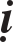 Ngöôøi ôû Giaùng Chaâu, hoï Tröông. Tuoåi nhoû ñaõ maëc aùo Ñaïo (xuaát gia) ñöôïc thoï kyù ôû thaát Taøo Kheâ, thuoäc chuøa Voâ Töôùng, nuùi Töø Khoâng. Nieân hieäu Thieân Baûo thöù ba, Vua Ñöôøng Huyeàn Toâng sai Trung söù Döông Quang Ñình vaøo nuùi haùi daây Thöôøng xuaân, nhaân ñeán Tröôïng thaát ñaûnh leã hoûi raèng: Ñeä töû kính meán Ngaøi ñaõ laâu, nguyeän Hoøa-thöôïng töø bi löôïc baøy chæ daïy. Sö noùi phaåm Thieàn toâng trong thieân haï, ngöôøi hoïc cao ñeàu hoäi ôû Kinh ñoâ. Thieân Söù neân veà trieàu maø hoïc hoûi baàn ñaïo e nuùi gaàn nöôùc khoâng choã duïng taâm. Quang Ñình than khoùc laïy caàu. Sö noùi: Ñöøng leã baàn ñaïo Thieân Sö vì caàu Phaät hay hoûi Ñaïo? Thöa raèng: Ñeä töû trí thöùc toái taêm, chaúng hay Phaät vaø Ñaïo baøn luaän ra sao? Sö noùi: Neáu muoán caàu Phaät thì töùc taâm laø Phaät, neáu muoán hieåu Ñaïo thì voâ taâm laø Ñaïo. Thöa: Theá naøo laø töùc taâm laø Phaät? Sö noùi: Phaät nhôø vaøo taâm maø ngoä taâm do Phaät maø saùng toû, neáu ngoä voâ taâm thì Phaät cuõng chaúng coù. Thöa raèng: Theá naøo laø voâ taâm laø Ñaïo? Sö noùi: Ñaïo voán voâ taâm, neân voâ taâm goïi laø Ñaïo. Neáu roõ voâ taâm thì voâ taâm töùc laø Ñaïo. Quang Ñình ñaûnh leã tin nhaän. Khi trôû veà trieàu thì Ñình keå laïi moïi vieäc cho vua nghe. Vua lieàn sai Quang Ñình môøi Sö ngaøy 13 thaùng 12 veà kinh ôû (chuøa) Baïch Lieân. Naêm sau ngaøy raèm thaùng gieâng vua môøi hai haøng danh Taêng thaïc hoïc vaøo Noäi ñaïo traøng luaän baøn Phaät lyù vôùi Sö. Luùc ñoù, Thieàn sö Vieân lôùn tieáng baûo Sö raèng: Nay ñoái tröôùc Thaùnh thöôïng maø so löôøng toâng chæ, thì neân hoûi thaúng ñaùp thaúng chôù neân nhieàu lôøi. Nhö choã Thieàn sö thaáy thì caùi gì laø Ñaïo? Sö ñaùp voâ taâm laø Ñaïo. Vieãn noùi: Ñaïo do taâm maø coù, ñaâu ñöôïc noùi voâ taâm laø Ñaïo? Sö noùi: Ñaïo voán khoâng coù teân goïi nhaân taâm goïi laø Ñaïo.Teân Taâm neáu coù thì Ñaïo chaúng doái - ñaõ khoâng hieåu taâm thì Ñaïo döïa vaøo ñaâu maø laäp, caû hai ñeàu luoáng doái thì cuøng laø giaû danh. Vieãn hoûi: Thieàn sö thaáy coù thaân taâm laø Ñaïo chaêng? Sö ñaùp: Thaân taâm cuûa Sôn taêng xöa nay voán laø Ñaïo. Hoûi: Vöøa noùi voâ taâm laø Ñaïo, nay laïi noùi thaân taâm xöa nay laø Ñaïo, haù chaúng traùi nhau? Sö noùi: Voâ taâm laø Ñaïo, taâm maát Ñaïo khoâng. Taâm Ñaïo nhö moät neân noùi voâ taâm laø Ñaïo. Thaân taâm xöa nay laø Ñaïo, Ñaïo cuõng voán laø thaân taâm, thaân taâm voán ñaõ laø khoâng thì Ñaïo vaø nguoàn cuõng khoâng coù. Hoûi: Xem Thieàn sö hình chaát raát nhoû beù sao laïi hoäi lyù naøy. Sö noùi: Ñaïi ñöùc chæ thaáy töôùng cuûa Sôn taêng maø chaúng thaáy voâ töôùng cuûa Sôn taêng. Thaáy töôùng laø choã thaáy cuûa Ñaïi ñöùc. Kinh noùi: Taát caû caùc töôùng ñeàu laø luoáng doái. Neáu thaáy caùc töôùng chaúng phaûi töôùng thì töùc laø ngoä Ñaïo aáy. Neáu cho töôùng laø thaät thì cuøng kieáp cuõng chaúng theå ngoä Ñaïo - Hoûi: Nay thænh Thieàn sö ñoái vôùi töôùng maø noùi voâ töôùng. Sö noùi: Kinh Tònh danh noùi: Boán ñaïi voâ chuû, thaân cuõng Voâ ngaõ. Voâ ngaõ maø thaáy thì töông öng vôùi Ñaïo. Neáu Ñaïi ñöùc cho boán ñaïi coù chuû laø ngaõ, neáu coù ngaõ maø thaáy thì cuøng kieáp cuõng chaúng theå (hieåu) Ñaïo. Vieãn sö nghe lôøi aáy thì thaát saéc maø rôøi toøa Sö beøn coù keä raèng:Boán Ñaïi voâ chuû laïi nhö nöôùc, Gaëp cong thaúng maø khoâng kia ñaây Hai choã Tònh ueá chaúng sinh taâm UÛng quyeát ñaâu hieåu coù hai yùGaëp caûnh chæ gioáng nöôùc voâ taâm ÔÛ ñôøi ngang doïc coù vieäc gì.Laïi noùi: Moät ñaïi nhö theá, boán ñaïi cuõng theá. Neáu noùi boán ñaïi voâ chuû lieàn ngoä voâ taâm, neáu hieåu voâ taâm thì töï nhieân kheá hoïp vôùi Ñaïo.Laïi coù Thieàn sö Chí Minh hoûi raèng: Neáu hieåu roõ voâ taâm laø Ñaïo, vaäy gaïch ñaù voâ taâm cuõng laø Ñaïo. Laïi noùi thaân taâm xöa nay laø Ñaïo, thì boán loaøi möôøi loaïi ñeàu coù thaân taâm, cuõng phaûi laø Ñaïo ö? Sö noùi: Neáu Ñaïi ñöùc laáy thaáy nghe hay bieát maø hieåu thì caùch xa Ñaïo, töùc laø ngöôøi caàu thaáy nghe hay bieát, khoâng phaûi laø ngöôøi caàu Ñaïo. Kinh noùi: Khoâng coù maét tai muõi löôõi thaân yù, 6 caên coøn khoâng thì thaáy nghe hay bieát döïa vaøo ñaâu maø laäp. Cuøng taän goác reã chaúng coù choã naøo coù taâm sao coù theå chaúng gioáng vôùi coû caây gaïch ñaù. Chí Minh ñuoái lyù maø lui. Sö laïi coù keä raèng:Thaáy nghe hay bieát khoâng chöôùng ngaïiThanh höông vò xuùc thöôøng Tam-muoäi Nhö chim chæ baøy trong hö khoâng, Chaúng laáy chaúng boû chaúng yeâu gheùtNeáu hieåu choã öùng voán voâ taâm, Môùi ñöôïc goïi laø Quaùn Töï Taïi.Laïi coù Thieàn sö Chaân hoûi raèng: Ñaïo ñaõ voâ taâm, Phaät coù taâm chaêng, Phaät vaø Ñaïo laø moät hay hai? Sö noùi: Chaúng phaûi moät cuõng chaúng phaûi khaùc. Hoûi: Phaät ñoä chuùng sinh laø coù taâm, Ñaïo khoâng ñoä ngöôøi laø voâ taâm, moät ñoä moät khoâng ñoä sao ñöôïc laø chaúng hai? Sö noùi: Neáu noùi Phaät ñoä chuùng sinh coøn Ñaïo khoâng ñoä ñaây laø Ñaïi ñöùc voïng sinh hai kieán (thaáy coù hai caùi khaùc nhau). Nhö sôn Taêng thì khoâng phaûi theá. Phaät laø hö danh, Ñaïo cuõng voïng laäp, caû hai ñeàu chaúng thaät, maø ñeàu    laø giaû danh. Trong moät giaû sao laïi chia hai. - Hoûi: Phaät vaø Ñaïo ñeàu töø giaû danh, ñöông khi ñaët teân thì ai laäp. Neáu coù ngöôøi laäp ñaâu ñöôïc noùi khoâng. Sö noùi Phaät vaø Ñaïo do taâm maø laäp, suy cho cuøng laäp taâm thì taâm cuõng khoâng. Taâm ñaõ laø khoâng thì lieàn ngoä caû hai ñeàu chaúng thaät. Bieát laø nhö huyeãn töùc ngoä voán khoâng maø cöôõng laäp ra Phaät vaø Ñaïo coù hai teân. Ñaây laø kieán giaûi choã thaáy cuûa ngöôøi Nhò thöøa. Sö beøn noùi voâ tu voâ tu, keä raèng:Thaáy Ñaïo môùi tu Ñaïo Chaúng thaáy thì tu gì Taùnh Ñaïo nhö hö khoâng Hö khoâng laøm sao tu Ngöôøi quaùn khaép tu Ñaïo Taét löûa maø tìm boïtChæ laø chôi töôïng goã Ñöùt daây heát cöû ñoäng.Laïi coù Thieàn sö phaùp khoâng hoûi raèng: Phaät cuøng Ñaïo ñeàu laø giaû danh, thì möôøi hai phaàn giaùo cuõng phaûi khoâng thaät, vì sao töø tröôùc caùc baäc toân tuùc ñeàu noùi tu ñaïo? - Sö noùi: Ñaïi ñöùc hieåu laàm yù kinh. Ñaïo voán khoâng tu, Ñaïi ñöùc eùp laø tu, Ñaïo voán khoâng laøm, Ñaïi ñöùc eùp laøm, Ñaïo voán khoâng vieäc, eùp sinh nhieàu vieäc, Ñaïo voán khoâng bieát thì eùp laø bieát. Söï thaáy bieát naøy traùi vôùi ñaïo. Caùc toân tuùc töø tröôùc chaúng phaûi nhö theá, laø töï Ñaïi ñöùc chaúng hieåu, xin haõy nghó laïi. Sö laïi coù keä raèng:Ñaïo theå voán khoâng tu, Chaúng tu töï hoïp Ñaïo Neáu khôûi taâm tu Ñaïo,Ngöôøi naøy chaúng hieåu Ñaïo Boû ñi moät chaân taùnh,Maø vaøo chôï oàn aøo Boãng gaëp ngöôøi tu ñaïoChaúng höôùng Ñaïo baäc nhaát.Laïi coù Thieàn sö An hoûi raèng: Ñaï ñaõ noùi giaû danh, Phaät baûo laø doái laäp, möôøi hai phaàn giaùo cuõng laø tieáp vaät ñoä sinh, taát caû laø doái thì caùi gì laø chaân? Sö noùi: Vì coù voïng neän duøng chaân maø ñoái voïng, suy cho cuøng thì taùnh voïng voán khoâng, chaân coù. Cho neân bieát chaân voïng ñeàu laø giaû danh, hai vieäc ñoái trò khoâng thaät theå, xeùt cuøng coäi goác thì taát caû ñeàu khoâng. - Hoûi: Ñaõ noùi taát caû laø doái thì doái cuõng ñoàng vôùi chaân, chaân voïng chaúng khaùc thì laø vaät gì? Sö noùi: Neáu noùi vaät gì thì vaät gì cuõng voïng. Kinh noùi: Khoâng töông töï, khoâng so saùnh döùt ñöôøng noùi naêng nhö chim bay trong hö khoâng - Thieàn sö An theïn phuïc choã khoâng bieát cuûa mình. Sö laïi coù keä:Tìm chaân chaân voâ töôùng Tìm voïng voïng voâ hình Quaùn laïi xeùt cuøng taâm Bieát taâm cuõng giaû danh Hieåu Ñaïo cuõng nhö theá Roát cuoäc cuõng chæ theá.Laïi coù Thieàn sö Ñaït Taùnh hoûi raèng: Thieàn laø raát vi raát dieäu chaân voïng ñeàu maát, Phaät Ñaïo ñeàu queân, tu haønh taùnh khoâng, danh töôùng chaúng thaät, theá giôùi nhö huyeãn, taát caû ñeàu laø giaû danh. Khi hieåu nhö theá thì chaúng theå ñoaïn döùt hai caên thieän aùc cuûa chuùng sinh. Sö noùi: Hai caên thieän aùc ñeàu do taâm maø coù, xeùt neáu taâm coù thì caùc caên cuõng chaúng doái, xeùt taâm ñaõ khoâng thì caên do ñaâu maø laäp. Kinh noùi: Phaùp thieän vaø baát thieän töø taâm hoùa sinh, nghieäp duyeân thieän aùc voán khoâng coù thaät. Sö laïi coù keä raèng:Thieän ñaõ töø taâm sinh AÙc haù lìa taâm coùThieän aùc laø duyeân ngoaøi ÔÛ taâm thaät chaúng coùBoå aùc ñi veà ñaâuLaáy thieän khieán ai giöõ Thöông thay keû thaáy hai Dính duyeân hai ñaàu chaïy Neáu ngoä voán voâ taâmMôùi hoái loãi töø tröôùc.Laïi coù quan Caän thaàn hoûi: Thaân naøy töø ñaâu ñeán, traêm tuoåi roài thì veà ñaâu? - Sö noùi: Nhö ngöôøi naèm moäng thì töø ñaâu maø ñeán, thöùc roài thì ñi veà ñaâu? Ñaùp raèng: Khi moäng thì chaúng theå noùi laø khoâng, khi thöùc thìchaúng theå noùi coù, tuy coù coù khoâng maø tôùi lui khoâng coù choã. Sö noùi: Thaân cuûa Baàn Ñaïo ñaây cuõng nhö moäng. - Laïi noùi keä:Thaáy ñôøi nhö giaác moäng Trong moäng thaät laø oàn Boãng thöùc, moïi thöù heát Ñoàng luùc nguû thöùc daäy Ngöôøi trí hieåu tænh moäng Keû meâ tin moäng oànHieåu moäng nhö hai phaàn Moät ngoä khoâng ngoä khaùc Giaøu sang cuøng ngheøo heøn Laïi cuõng khoâng ñöôøng khaùc.Nieân hieäu Thöôïng Nguyeân naêm thöù hai, ngaøy 5 thaùng 5 thì Sö vieân tòch. Vua ban thuïy laø Ñaïi Hieåu Thieàn sö.Thieàn sö Huyeàn Saùch ôû Vuï Chaâu.Sö ngöôøi Kim Hoa ôû Vuï Chaâu - xuaát gia du phöông ñeán Haø Soùc. Coù Thieàn sö Trí Hoaøng töøng ñeán yeát kieán Nguõ toå Huyønh Mai, ôû ñoù hai möôi naêm töï baûo laø chaùnh thoï. Sö bieát sôû ñaéc cuûa Hoaøng chöa chaân thaät, beøn ñeán hoûi raèng: OÂng ngoài ñaây laøm gì? Hoaøng noùi: Nhaäp ñònh. Sö hoûi: OÂng noùi nhaäp ñònh vaäy coù taâm hay khoâng coù taâm. Neáu coù taâm thì taát caû caùc loaøi bieát cöû ñoäng ñeàu phaûi ñöôïc ñònh, neáu khoâng taâm thì taát caû coû caây ngoùi gaïch cuõng phaûi ñöôïc ñònh. Ñaùp: Khi chính luùc toâi vaøo ñònh thì chaúng thaáy coù taâm höõu voâ. Sö noùi: Ñaõ chaúng thaáy coù taâm höõu voâ thì töùc laø thöôøng ñònh, sao laïi coù xuaát nhaäp, neáu coù xuaát nhaäp thì khoâng phaûi ñaïi ñònh. Hoaøng im laëng hoài laâu khoâng ñaùp laïi hoûi Sö laø Ñeä töû noái phaùp cuûa ai. Sö noùi: Thaày ta laø Luïc toå Taøo Kheâ. Hoûi: Luïc toå laáy gì laøm Thieàn ñònh. Sö noùi: Thaày ta baûo laëng leõ vieân tòch theå duïng nhö nhö, naêm aám voán khoâng, saùu traàn chaúng coù, chaúng xuaát chaúng nhaäp chaúng ñònh chaúng loaïn, thieàn taùnh voâ truï, lìa truï Thieàn tòch. Thieàn taùnh voâ sinh, lìa sinh Thieàn töôûng. Taâm nhö hö khoâng cuõng khoâng coù löôïng cuûa hö khoâng. Hoaøng nghe lôøi aáy beøn voäi vaøng ñeán Taøo Kheâ xin queùt saïch nghi meâ. Maø yù Toå thì raát ngaàm hôïïp vôùi Sö, Hoaøng môùi khai ngoä. Sau Sö veà Kim Hoa môû roäng phaùp tòch (toøa giaûng kinh).Thieàn sö Linh Thao ôû Taøo Kheâ.Ngöôøi Caùt Chaâu, hoï Tröông nöông Luïc toå xuaát gia, khoâng heà rôøi thaày nöûa böôùc. Khi Toå vieân tòch beøn laõnh vieäc troâng coi thaùp y. Nieân hieäu Khai Nguyeân naêm thöù tö, vua Ñöôøng Huyeàn Toâng meán ñöùc Sö ban chieáu môøi veà cung. Sö töø bònh khoâng ñeán. Nieân hieäu Thöôïng Nguyeânnaêm thöù nhaát vua Ñöôøng Tuùc Toâng sai söù ñem phaùp y cuûa Luïc Toå vaøo cung cuùng döôøng. Laïi sai Sö theo y vaøo trieàu Sö cuõng laïi töø bònh. Sau Sö maát ôû Boån Sôn thoï chín möôi laêm tuoåi. Vua ban thuïy laø Ñaïi Hieåu Thieàn sö.Quoác sö Tueä Trung ôû chuøa Quang Traïch thuoäc Taây Kinh.Ngöôøi ôû Chö Kyù thuoäc Vieät Chaâu, hoï Nhieãm, töø khi thoï Taâm aán thì ôû hang Ñaûng Töû nuùi Baïch Nhai ôû Nam Döông, hôn boán möôi naêm khoâng heà xuoáng nuùi. Ñaïo haïnh Sö vang ñeán kinh ñoâ thoân daõ. Nieân hieäu Thöôïng nguyeân naêm thöù hai, vua Ñöôøng Tuùc Toâng sai Trung söù Toân Trieàu Taán mang chieáu môøi Sö veà kinh kính leã Sö nhö thaày troø. Tröôùc Sö truï Taây Thieàn vieän ôû chuøa Thieân Phöôùc. Khi vua Ñöôøng Ñaïi Toâng leân ngoâi laïi môøi Sö veà ôû chuøa Quang Traïch, coù möôøi saùu naêm tuøy cô noùi phaùp. Luùc ñoù coù Ñaïi Nhó Tam taïng ôû Taây Thieân môùi ñeán kinh ñoâ noùi raèng: Ñaït ñöôïc Tueä nhaõn tha taâm. Vua ban saéc khieán cuøng vôùi Quoác sö thöû nghieäm, Tam taïng vöøa môùi thaáy Sö lieàn ñaûnh leã ñöùng haàu beân phaûi. Sö hoûi: OÂng coù ñöôïc tha taâm thoâng hay chaêng? Ñaùp raèng chaúng daùm. Sö hoûi: OÂng noùi Ñaïi laõo taêng nay ñang ôû ñaâu? Ñaùp: Hoøa-thöôïng laø thaày moät nöôùc ñaâu ñöôïc ôû Taây Xuyeân maø tranh ñoä. Sö laïi hoûi: OÂng noùi Ñaïi Laõo Taêng nay ôû ñaâu? Thì noùi Hoøa-thöôïng laø thaày moät nöôùc ñaâu ñöôïc ôû treân caàu Thieân Taân maø coi khæ laøm xieác. Hoûi: Laàn thöù ba thì noùi gioáng tröôùc. Tam taïng hoài laâu chaúng bieát choã ñi. Sö heùt lôùn chôù giaû hoà tinh, tha taâm thoâng ôû ñaâu? Tam taïng khoâng ñaùp ñöôïc. - Moät hoâm Sö goïi Thò giaû, Thò giaû leân tieáng daï, nhö theá ba laàn ñeàu daï. Sö baûo: Chôù noùi ta phuï oâng, maø oâng ñaõ phuï ta.Ngaøi Nam Tuyeàn ñeán tham vaán, Sö hoûi töø ñaâu ñeán? Ñaùp: Töø Giang Taây ñeán. Sö hoûi: Coù ñem ñöôïc Maõ Sö thaät söï ñeán chaêng? Ñaùp: Chæ nhö theá. Sö noùi: ÔÛ sau löng oâng ñoù Nam Tuyeàn beøn thoâi.Ngaøi Ma Coác ñeán tham vaán, ñi nhieãu quanh giöôøng Thieàn cuûa Sö ba voøng roài ñöùng rung tích tröôïng tröôùc Sö. Sö hoûi: Ñaõ nhö theá thì caàn gì phaûi gaëp Baàn ñaïo. Ma Coác laïi rung tích tröôïng. Sö heùt lôùn: Naøy Daõ Hoà tinh, ñi ra!.Sö thöôøng daïy chuùng raèng: Ngöôøi hoïc Thieàn toâng phaûi vaâng lôøi Phaät daïy Nhaát thöøa lieãu nghóa töï kheá hoïp vôùi nguoàn taâm, vôùi ngöôøi chaúng lieãu nghóa thì chaúng neân noùi vôùi hoï. Nhö gioøi trong thaân sö töû laøm thaày ngöôøi maø rôi vaøo choán danh lôïi rieâng baøy dò ñoan thì mình vaø ngöôøi naøo coù ích gì. Nhö ngöôøi thôï gioûi trong ñôøi thì khoâng bò dao buùa laøm ñöùt tay, söùc chôû mang cuûa loaøi voi thì söùc löøa khoâng chòu noåi.Coù vò taêng hoûi: Coù ñöôïc thaønh Phaät chaêng? Sö noùi Phaät vaø chuùngsinh moät luùc buoâng boû heát seõ laø choã giaûi thoaùt. Hoûi: Laøm sao sinh ñöôïc töông öng? Sö noùi: Thieän aùc chaúng nghó thì töï thaáy Phaät taùnh. Hoûi: Coù ñöôïc chöùng phaùp thaân chaêng? Sö noùi vöôït caûnh giôùi Tyø -loâ. - Hoûi: Thanh tònh phaùp thaân laøm sao ñöôïc sinh? Sö noùi: Chaúng ñaém tröôùc Phaät maø caàu. Hoûi: Theá naøo laø Phaät? Sö noùi töùc taâm laø Phaät. Hoûi: Taâm coù phieàn naõo khoâng? Sö noùi: Taùnh phieàn naõo töï lìa. Hoûi: Haù chaúng döùt ö? Sö noùi: Döùt phieàn naõo thì goïi laø Nhò thöøa, phieàn naõo chaúng sinh goïi laø Ñaïi Nieát-baøn. Hoûi: Ngoài thieàn khaùn tònh ñeå laøm gì?. Sö noùi: Chaúng caáu chaúng tònh ñaâu caàn khôûi taâm maø xem töôùng Tònh. - Laïi hoûi: Thieàn sö thaáy hö khoâng möôøi phöông laø phaùp thaân chaêng? Sö noùi: Duøng töôûng taâm maø laáy laø kieán ñieân ñaûo. Hoûi: Töùc taâm laø Phaät thì coù theå tu muoân haïnh chaêng? Sö noùi: Caùc Thaùnh ñeàu coù hai nghieâm chaúng leõ baùc khoâng coù nhaân quaû ö? Laïi noùi: Nay ta ñaùp oâng cuøng kieáp cuõng khoâng heát ñöôïc noùi nhieàu caùch Ñaïo caøng xa. Vì vaäy maø noùi, thuyeát phaùp coù choã ñöôïc thì ñoù laø tieáng keâu cuûa Daõ can thì noùi phaùp khoâng choã ñöôïc, ñoù laø tieáng sö töû gaàm theùt.Haønh giaû Tröông Phaàn ôû Nam Döông hoûi: Coù luùc Hoøa-thöôïng noùi voâ tình noùi phaùp, con chöa hieåu roõ, xin Hoøa-thöôïng chæ daïy. Sö noùi: Neáu oâng hoûi voâ tình noùi phaùp thì phaûi hieåu roõ voâ tình ñoù môùi ñöôïc nghe ta noùi phaùp, oâng chæ nghe laáy voâ tình noùi phaùp maø thoâi Bí thöa: Chæ y cöù nhö nay trong phöông tieän höõu tình theá naøo laø nhaân duyeân voâ tình? Sö noùi: Nhö nay trong taát caû moïi ñoäng duïng chæ hai doøng phaøm Thaùnh ñeàu khoâng coù chuùt khôûi dieät, lieàn laø xuaát thöùc chaúng thuoäc coù khoâng maø löøng laãy thaáy bieát, chæ nghe voâ tình thöùc maø chaáp chaët. Do ñoù Luïc toå noùi: Saùu caên ñoái caûnh phaân bieät chaúng phaûi thöùc. - Coù vò Taêng ñeán tham leã. Sö hoûi; Coù sö nghieäp gì? Ñaùp: Laø giaûng kinh Kim cang. Sö hoûi: Hai chöõ ñaàu Tieân laø gì? Ñaùp: Nhö thò. Sö hoûi: Laø theá naøo? Taêng khoâng traû lôøi.Coù ngöôøi hoûi: Theá naøo laø giaûi thoaùt? - Sö noùi: Caùc phaùp khoâng ñeán nhau laø giaûi thoaùt. Hoûi: Laøm sao caét ñöùt? Sö noùi: Vöøa noùi vôùi oâng caùc phaùp khoâng ñeán vôùi nhau thì coøn caét ñöùt caùi gì? - Sö thaáy coù vò taêng ñeán beøn ñöa tay veõ moät voøng troøn, trong voøng troøn vieát chöõ nhaät (maët trôøi), Taêng khoâng ñaùp ñöôïc. - Sö hoûi Thieàn sö Boån Tònh raèng: OÂng töø ñaây trôû ñi thaáy lôøi leõ kyø laï thì sao? Tònh ñaùp: Khoâng moät nieäm öa thích. Sö noùi: AÁy laø vieäc trong nhaø oâng. - Vua Ñöôøng Tuùc Toâng hoûi: Sö ñöôïc phaùp gì? Sö ñaùp: Beä haï coù thaáy treân hö khoâng moät aùng maây troâi chaêng? Vua noùi: Thaáy. Sö noùi: Dính vaøo ñinh ñoùng, dính vaøo treo maùng. Laïi hoûi: Theá naøo laø möôøi thaân Ñieàu ngöï? Sö beøn ñöùng daäy, hoûi hieåu chaêng? Vua ñaùp: Khoâng hieåu. Sö noùi Ñöa Tònh Bình cho Laõo taêng). - Vua laïihoûi: Theá naøo laø Tam-muoäi Voâ traùnh? Söù noùi: Ñaïp treân ñaûnh Tyø Loâ maø ñi. Vua hoûi: YÙ naøy ra sao? Sö noùi: Chôù cho phaùp thaân cuûa mình thanh tònh. Vua laïi hoûi Sö, Sö ñeàu khoâng nhìn. Vua noùi: Traåm laø vua nöôùc Ñaïi Ñöôøng, vì sao Sö khoâng ñoaùi nhìn. Sö noùi: Laïi thaáy hö khoâng chaêng? Vua ñaùp: Thaáy. Sö hoûi: Noù coù xoay nhìn Beä haï chaêng? - Ngö Quaân Dung hoûi: Sö ôû nuùi Baïch Nhai trong möôøi hai giôø tu Ñaïo nhö theá naøo? Sö goïi ñoàng töû ñeán, xoa ñaàu baûo: Tænh tænh mau leân tænh tænh, roõ raøng mau leân roõ raøng, sau chôù ñeå ngöôøi gaït. - Sö vaø Töû Laân Cung Phuïng luaän nghóa. Ñaõ ngoài roài Cung Phuïng noùi: Thænh Sö laäp nghóa toâi seõ phaù. Sö noùi: Ñaõ laäp nghóa xong. Cung Phuïng hoûi: Nghóa gì? Sö noùi: Quaû nhieân chaúng thaáy, chaúng phaûi laø caûnh giôùi cuûa oâng, lieàn rôøi choã ngoài. - Moät hoâm Sö hoûi: Töû Laân Cung Phuïng raèng: Phaät laø gì? Ñaùp: Laø giaùc. Sö hoûi: Phaät coù töøng meâ chaêng? Ñaùp: Khoâng heà meâ. Sö noùi: Duøng giaùc laøm gì chaúng ñaùp - Laïi hoûi: Theá naøo laø thaät töôùng? Sö noùi: Ñem hö khoâng ñeán ñaây. Ñaùp: Hö khoâng chaúng coù. Sö noùi: Ñaùy hö khoâng coøn chaúng thaät coù, hoûi thaät töôùng laøm gì? - Coù vò taêng hoûi: Theá naøo laø Ñaïi yù Phaät phaùp? Sö noùi: “Trong nhaø Vaên-Thuø coù muoân vò Boà taùt. Thöa: Ngöôøi hoïc chaúng hieåu. Sö noùi: Ñaïi bi coù ngaøn tay maét - Ñam Nguyeân hoûi: Traêm naêm sau coù ngöôøi hoûi vieäc roát laïi thì laøm sao sinh? Sö noùi: Mong töï ñaùng thöông sinh, caàn phaûi töï giöõ mình buøa chuù laøm gì? - Sö thaáy vieäc hoùa duyeân ñaõ xong thôøi Nieát-baøn ñaõ ñeán. Beøn töø giaû vua Ñöôøng Ñaïi Toâng. Vua hoûi Sö dieät ñoä roài ñeä töû phaûi nhôù ñieàu gì? Sö baûo: Haõy taïo moät ngoâi thaùp khoâng vaù víu. Vua noùi: Xin veõ hình thaùp. Sö hoài laâu môùi noùi hieåu chaêng? Vua ñaùp khoâng hieåu. Sö noùi: Baàn Ñaïo maát roài coù Thò giaû laø öùng chaân, lieàn bieát vieäc naøy. Nieân hieäu Ñaïi Lòch naêm thöù möôøi ngaøy moàng 09 thaùng 12 Sö naèm nghieâng beân hoâng phaûi maø thò tòch. Ñeä töû ñem linh theå Sö veà hang Ñaûng Töû maø xaây thaùp thôø. Vua ban thuïy laø Ñaïi Chöùng Thieàn sö. Sau vua Ñaïi Toâng môùi ÖÙng Chaân vaøo trieàu keå laïi vieäc tröôùc. Hoài laâu chaân noùi: Thaùnh thöôïng hieåu chaêng? Vua ñaùp khoâng hieåu. Chaân beøn noùi keä:Töông ôû Nam, Ñaàm ôû Baéc. Trong coù vaøng roøng ñaày caû nöôùcDöôùi caây khoâng boùng hoïp cuøng thuyeàn, treân ñieän löu ly khoâng trithöùc.Sau ÖÙng Chaân truï ôû nuùi Ñam Nguyeân.Thieàn sö Thaàn Hoäi ôû Haø Traïch thuoäc Taây Kinh.Ngöôøi ôû Töông Döông, hoï Cao, möôøi boán tuoåi laøm Sa di ñeán ramaét Luïc Toå. Toå hoûi: Tri thöùc töø xa ñeán raát khoù khaên coù mang Boån ñeán chaêng, neáu coù Boån thì hoïp vôùi Thöùc chuû, thöû noùi xem? - Sö noùi laáy voâSOÁ 2076 - CAÛNH ÑÖÙC TRUYEÀN ÑAÊNG LUÏC, Quyeån 5	803truï laøm Boån , thaáy töùc laø chuû. Toå  noùi: Naøy Sa  di ñieàu ñoù  chôù neân noùi nöõa.  Roài  laáy  gaäy ñaùnh. Khi bò ñaùnh Sö thaàm nghó raèng: Ñaïi Thieän  tri thöùc nhieàu kieáp khoù gaëp nay  ñaõ gaëp ñöôïc ñaâu tieác thaân maïng. Töø ñoù beøn laøm thò giaû. Moät hoâm khaùc Toå baûo chuùng raèng: Ta coù moät vaät khoâng ñaàu khoâng ñuoâi khoâng teân hoï, khoâng phaûi traùi caùc oâng coù bieát chaêng? Sö beøn leân tieáng: Ñoù laø goác cuûa chö Phaät, laø Phaät taùnh cuûa Thaàn Hoäi. Toå noùi: Ta vöøa noùi vôùi oâng laø khoâng coù teân hoï, sao oâng baûo laø nguoàn goác Phaät taùnh? Sö leã baùi maø lui ra - Sö tìm ñeán Taây kinh thoï giôùi. Trong nieân hieäu Caûnh Long ñôøi Ñöôøng trôû veà Taøo Kheâ. Toå maát roài trong hai möôi naêm, Ñoán chæ cuûa Taøo Kheâ bò pheá boû ôû Kinh Ngoâ, Tieäm Moân cuûa Tung Nhaïc, thaïnh haønh ôû Taàn Laïc. Sö beøn vaøo kinh. Nieân hieäu Thieân Baûo naêm thöù tö môùi ñònh laïi hai toâng (Ñoán toâng cuûa Tueä Naêng thuoäc Nam Toâng vaø Tieäm Toâng cuûa Thaàn Tuù thuoäc Baéc Toâng) maø hieån baøy toâng kyù thònh haønh ôû ñôøi. Moät hoâm coù tin queâ baùo cha meï maát, Sö beøn vaøo ñieän goõ chaøy baïch raèng: Cha meï ñeàu maát, thænh Ñaïi chuùng nieäm Ma-ha Baùt-Nhaõ. Chuùng vöøa nhoùm hôïp thì Sö goõ chaøy baïch raèng: Laøm phieàn ñaïi chuùng. Nieân hieäu Thöôïng Nguyeân naêm thöù nhaát ngaøy 13 thaùng 05, Sö giöõa ñeâm an nhieân thò tòch thoï baûy möôi laêm tuoåi. Naêm sau xaây thaùp thôø ôû Long Moân Laïc kinh vua ban saéc ñeå ôû Thaùp laø chuøa Baûo ÖÙng. Nieân hieäu Ñaïi Lòch naêm thöù naêm, vua laïi ban hieäu laø Chaân Toâng Baùt-Nhaõ Truyeàn Phaùp Ñöôøng, naêm thöù baûy laïi baûn ñeà thaùp laø Baùt Nhaõ Ñaïi sö.- Coù vò Taêng neâu keä cuûa Thieàn sö Ngoïa Luaân raèng:Ngoïa Luaân coù taøi kheùo Döùt ñöôïc traêm tö töôûng Ñoái caûnh taâm khoâng khôûi Boà ñeà ngaøy caøng lôùn.Luïc Toå nghe roài baûo: Baøi keä naøy chöa saùng taâm ñòa, neáu thöïc haønh theo ñoù thì caøng gaây nhaân raøng buoäc. Beøn neâu moät baøi keä raèng:Tueä Naêng khoâng taøi kheùo Chaúng döùt traêm tö töôûng Ñoái caûnh taâm thöôøng khôûi Boà ñeà laøm sao lôùn.Hai baøi keä naøy thöôøng thaáy cheùp ôû nhieàu nôi noùi, neân phuï vaøo ôû cuoái quyeån, Ngoïa Luaân khoâng phaûi laø teân goïi maø laø choã ôû).■